1. Сборка рамы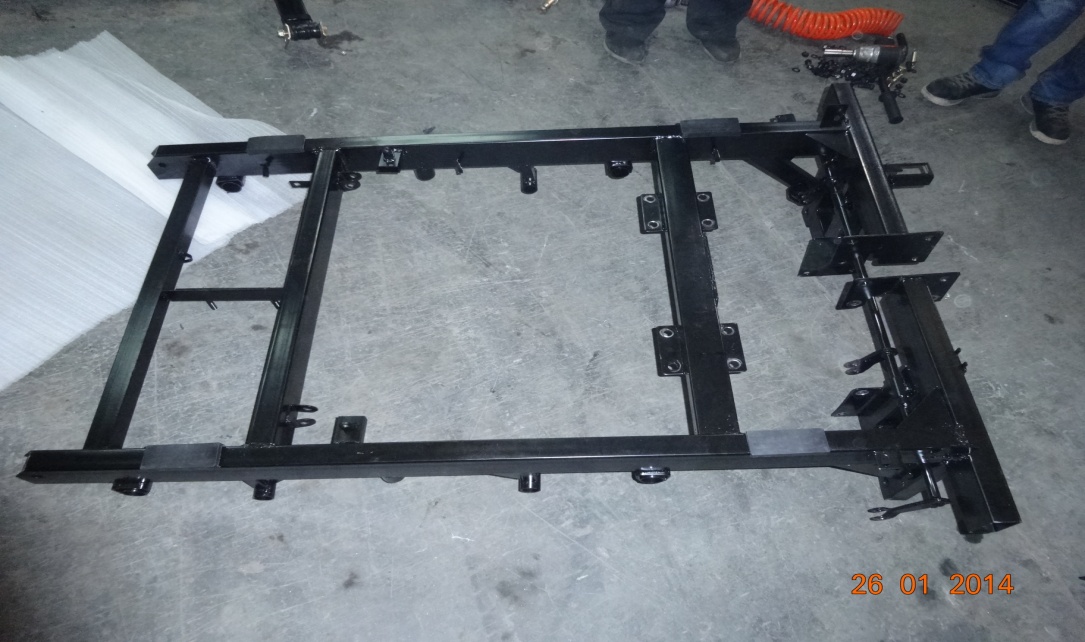 2. Соединяем переднюю часть рамы с основной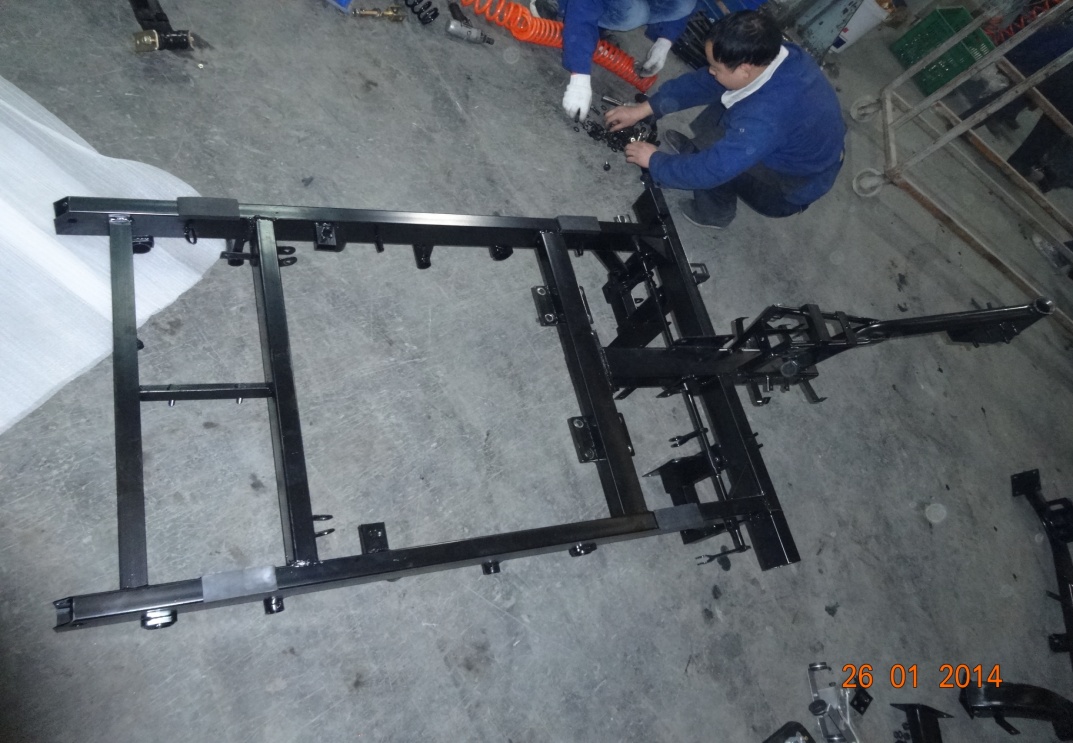 3. Присоединяем левую часть передней рамы, затем правую часть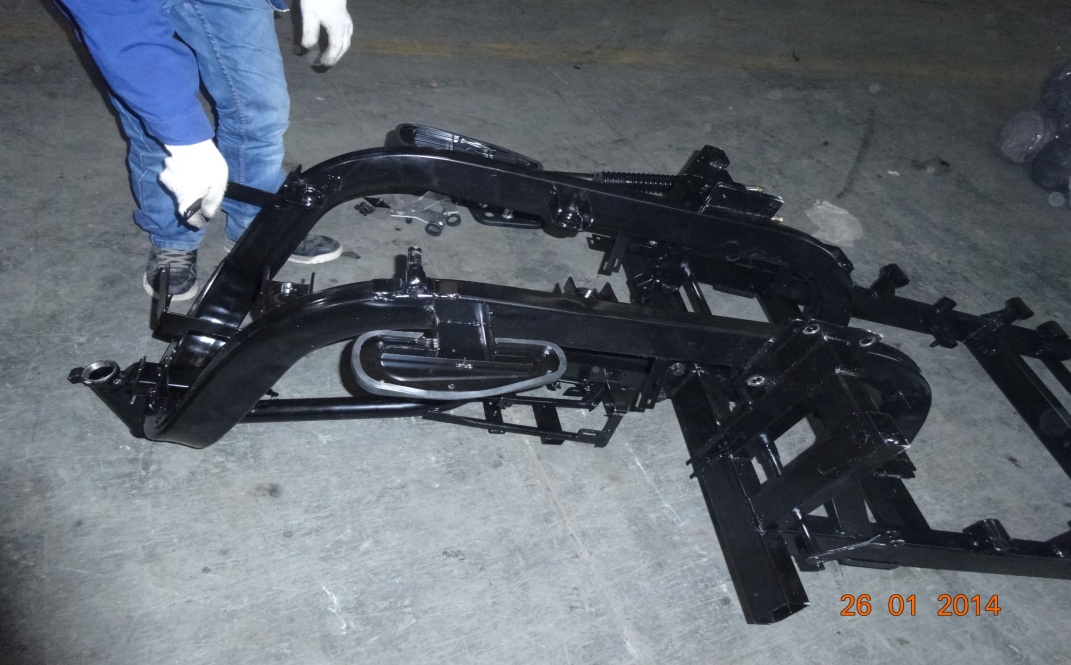 4. Установить главную косу проводки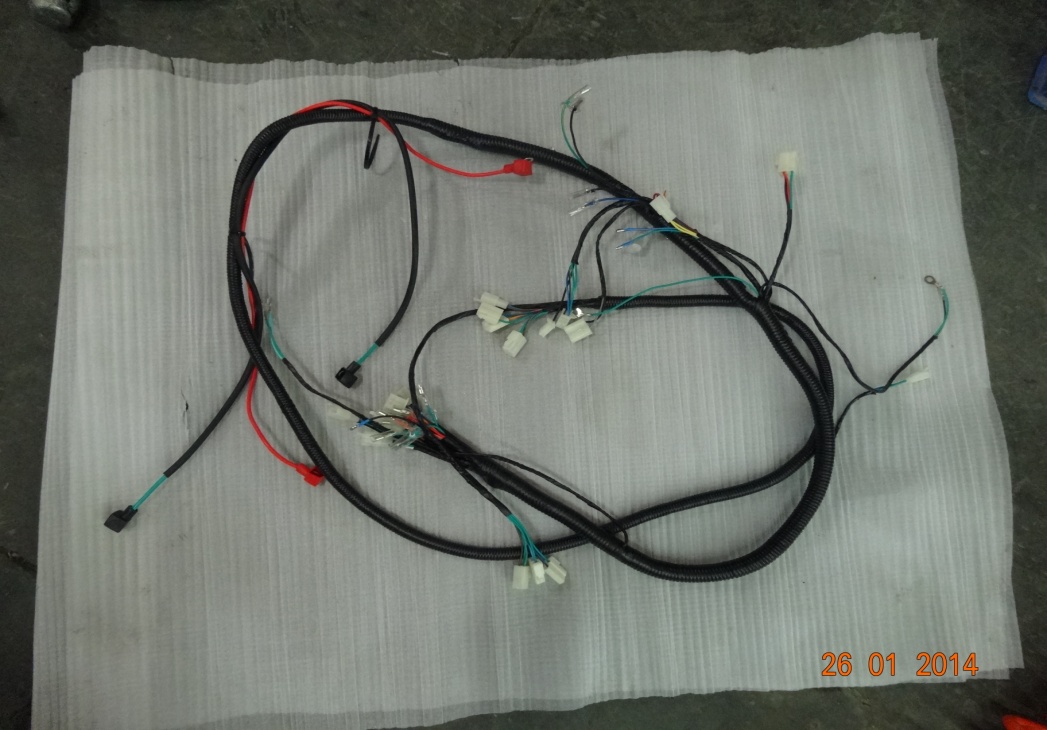 5. Пружины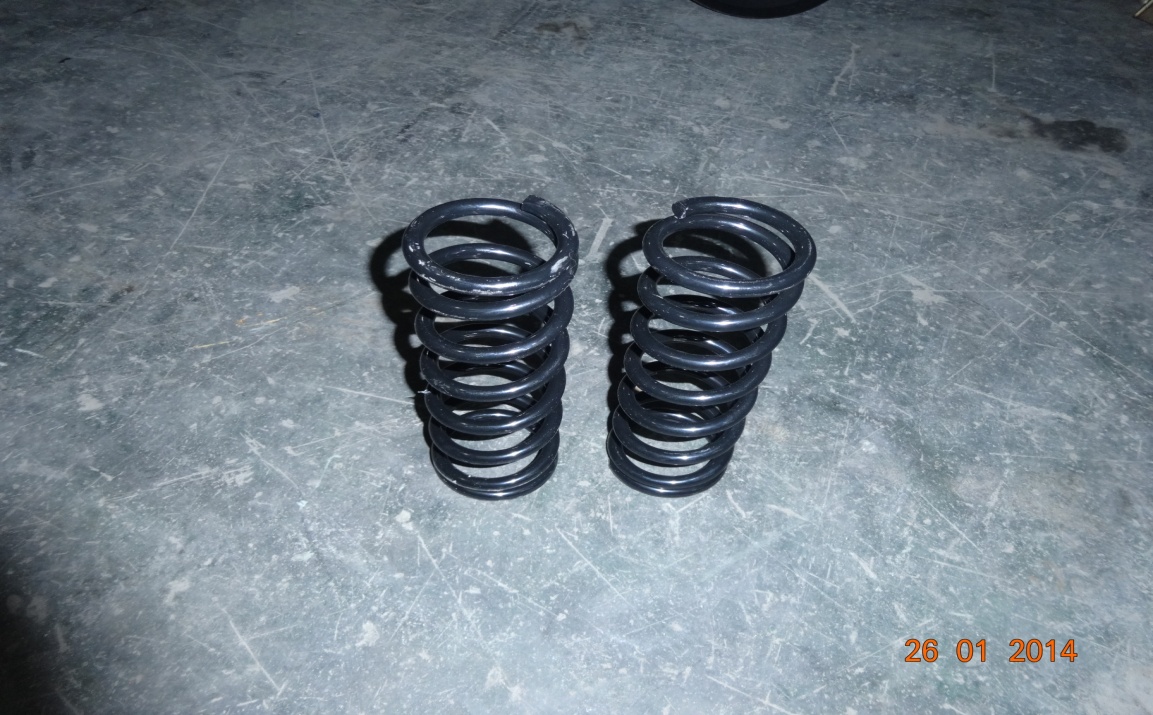 6. Установить рессоры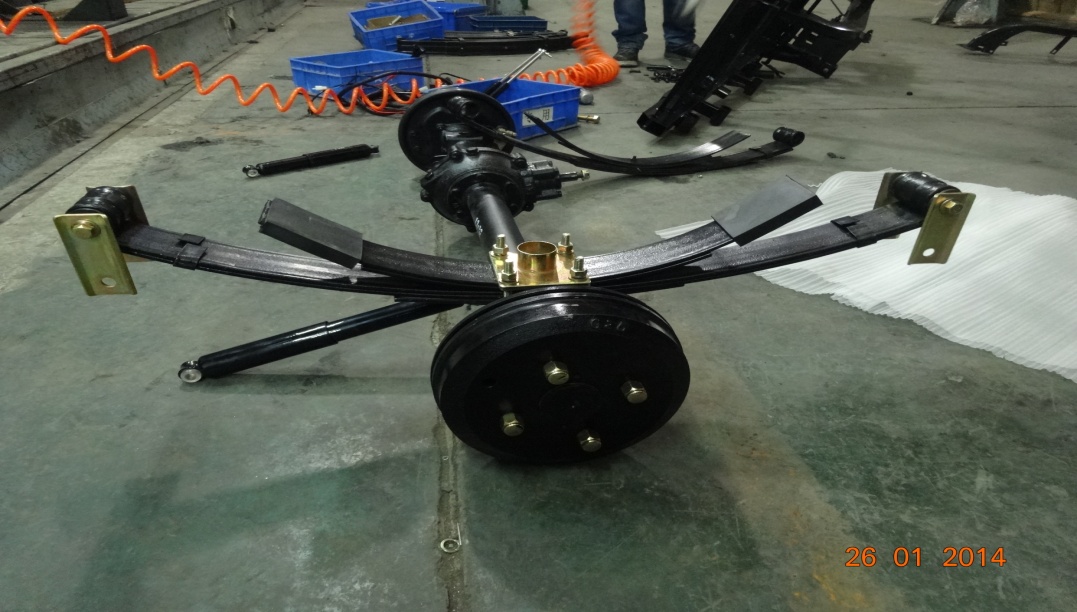 7. Установить задний мост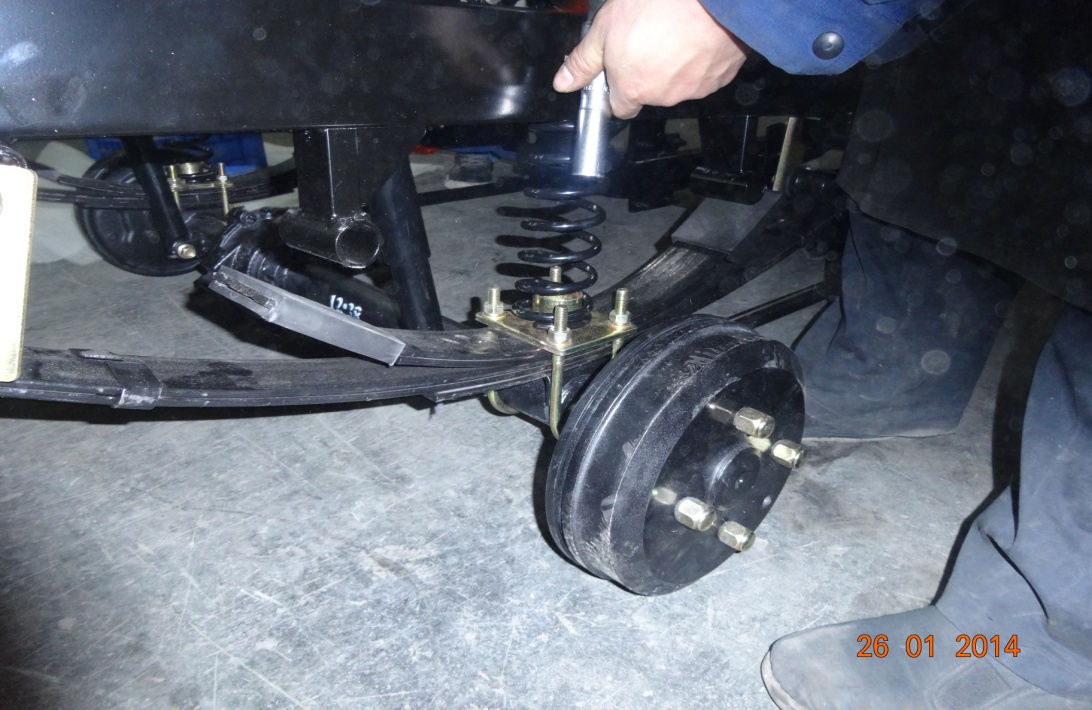 8. Присоединить карданный вал к заднему мосту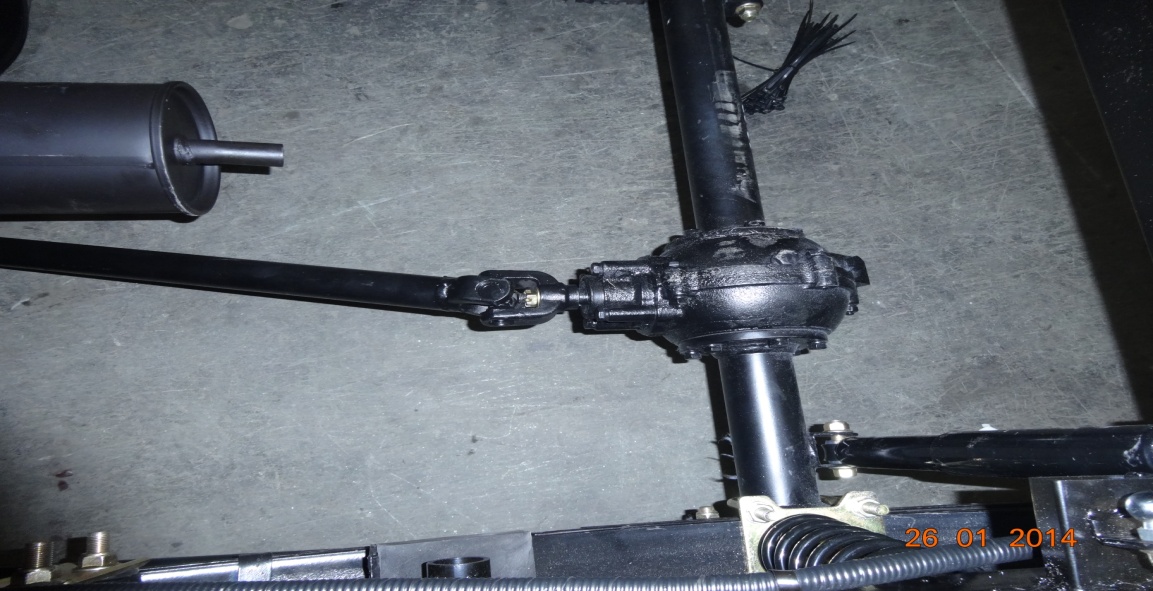 9. Установить рулевой вал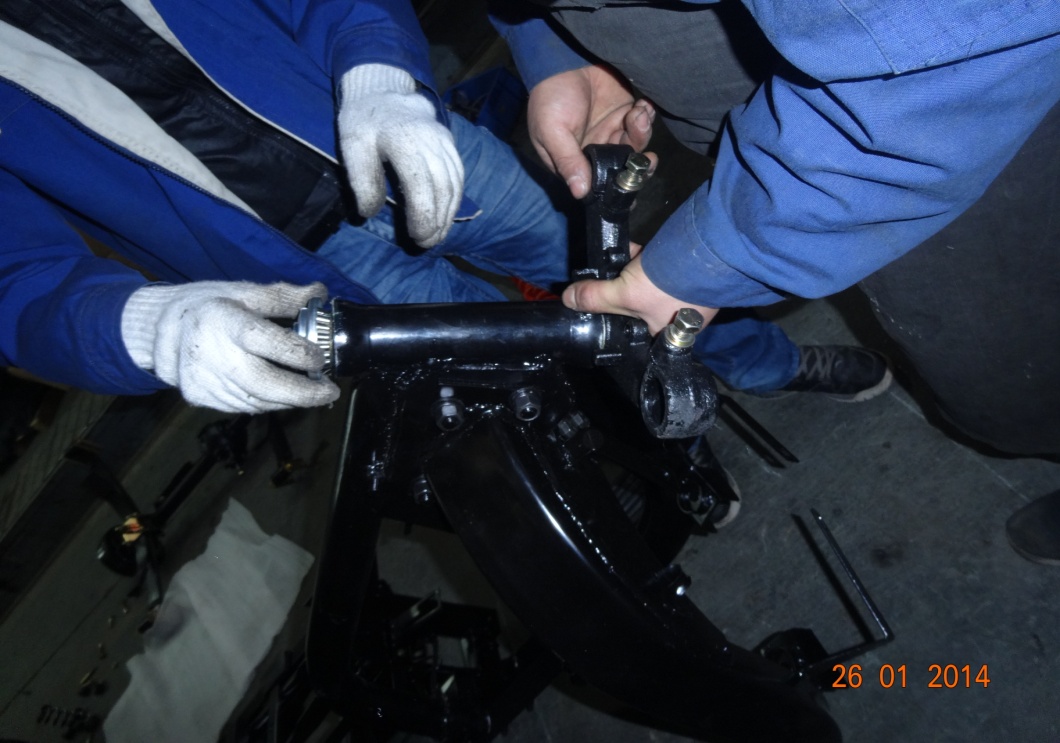 10. Установить скобы передней фары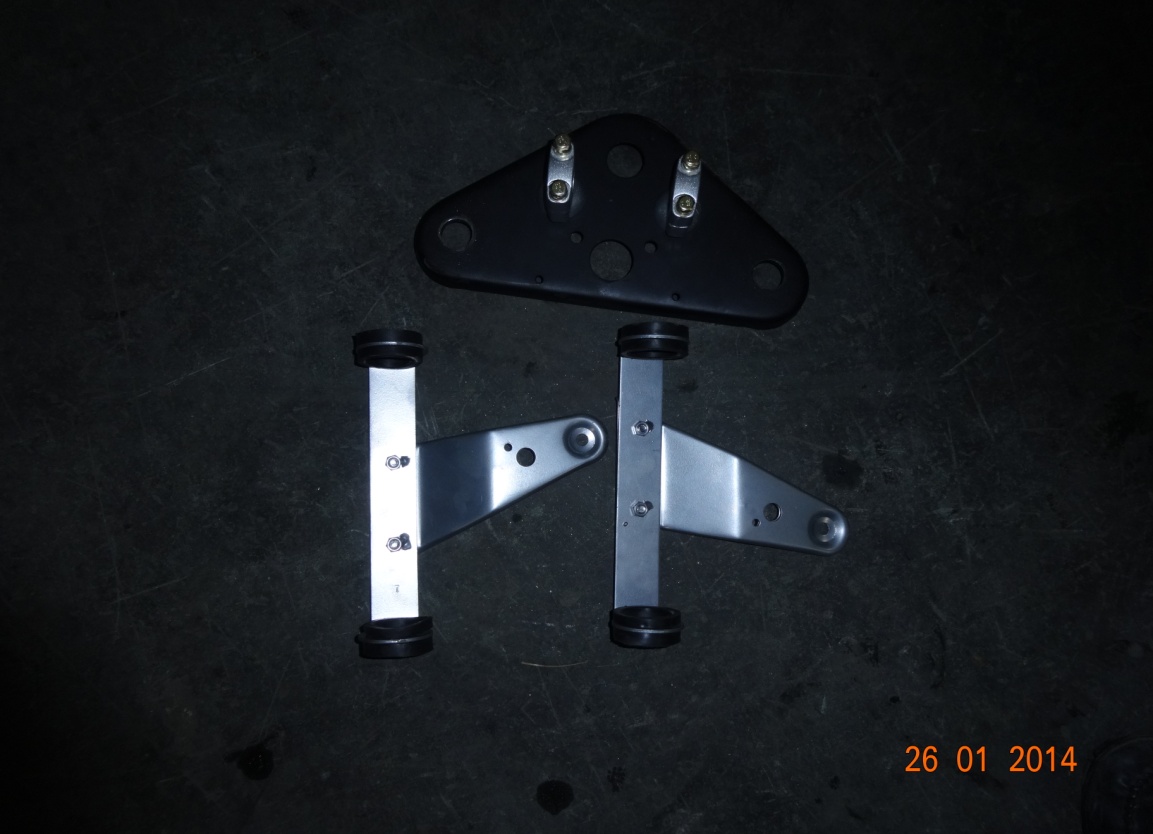 11. Установить передние амортизаторы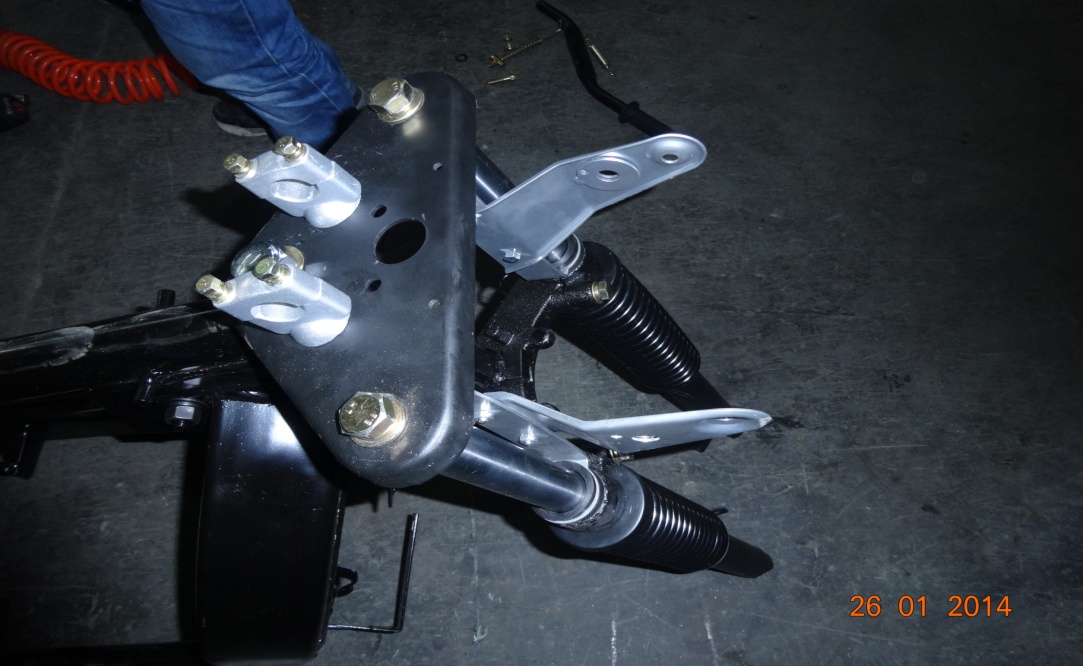 12. Собрать передние тормоза13. Собрать переднее и задние колеса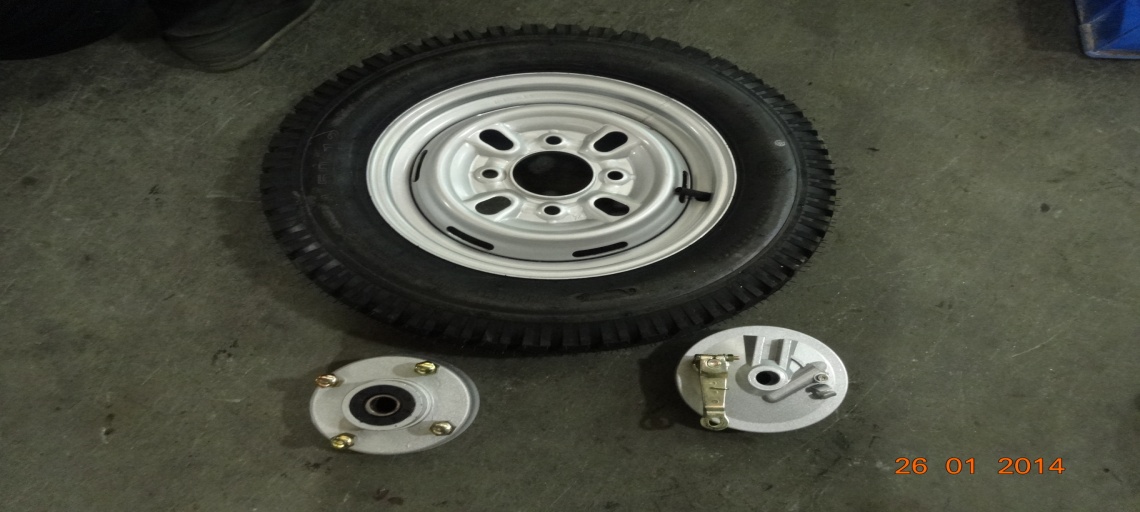 14. Установить колесо на ось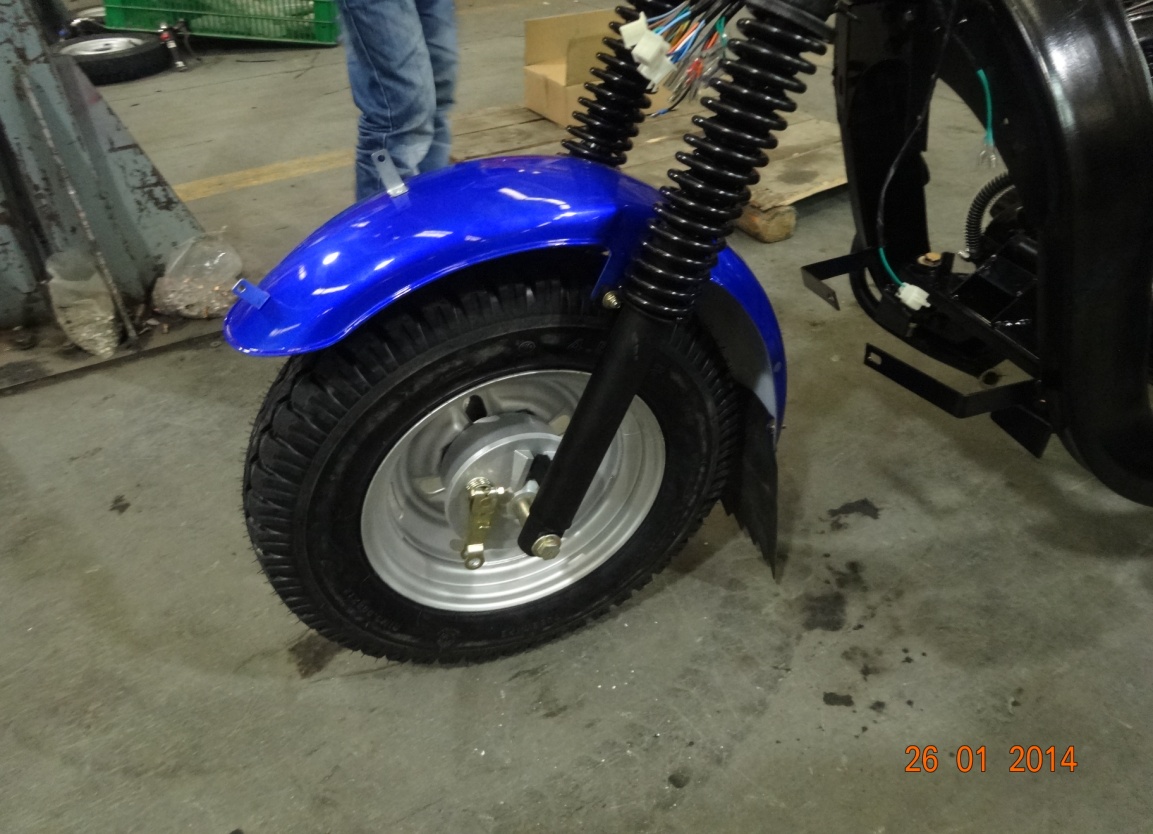 15. Установить скобы двигателя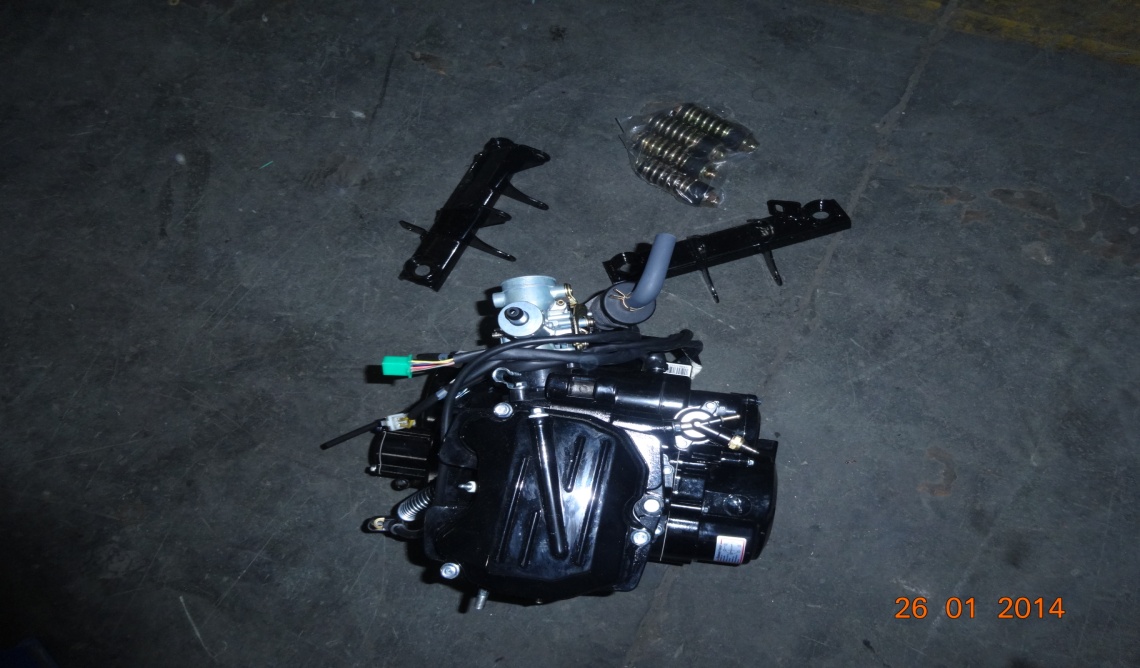 16. Установленная скоба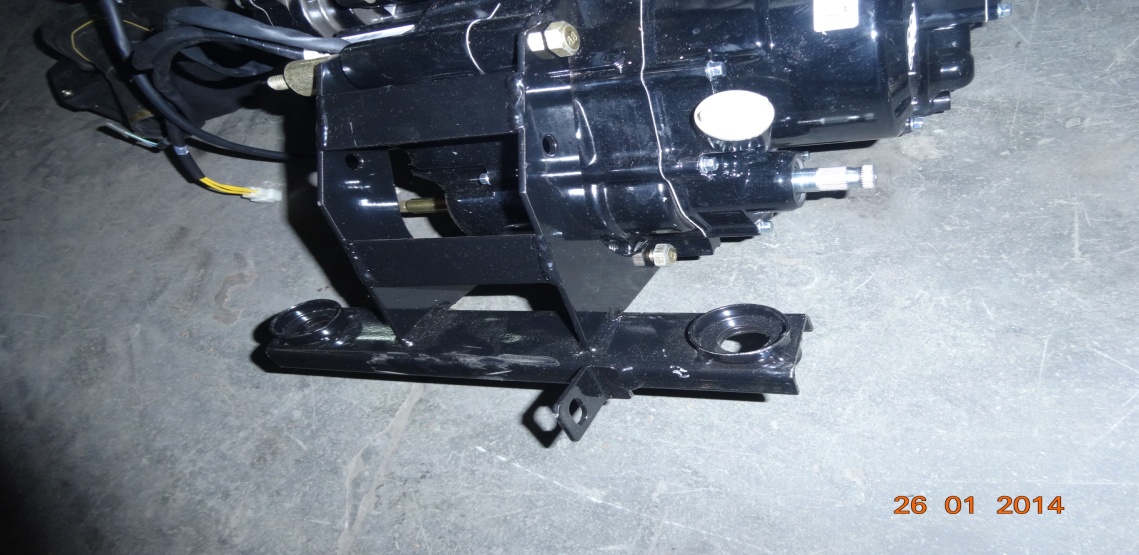 17. Установить двигатель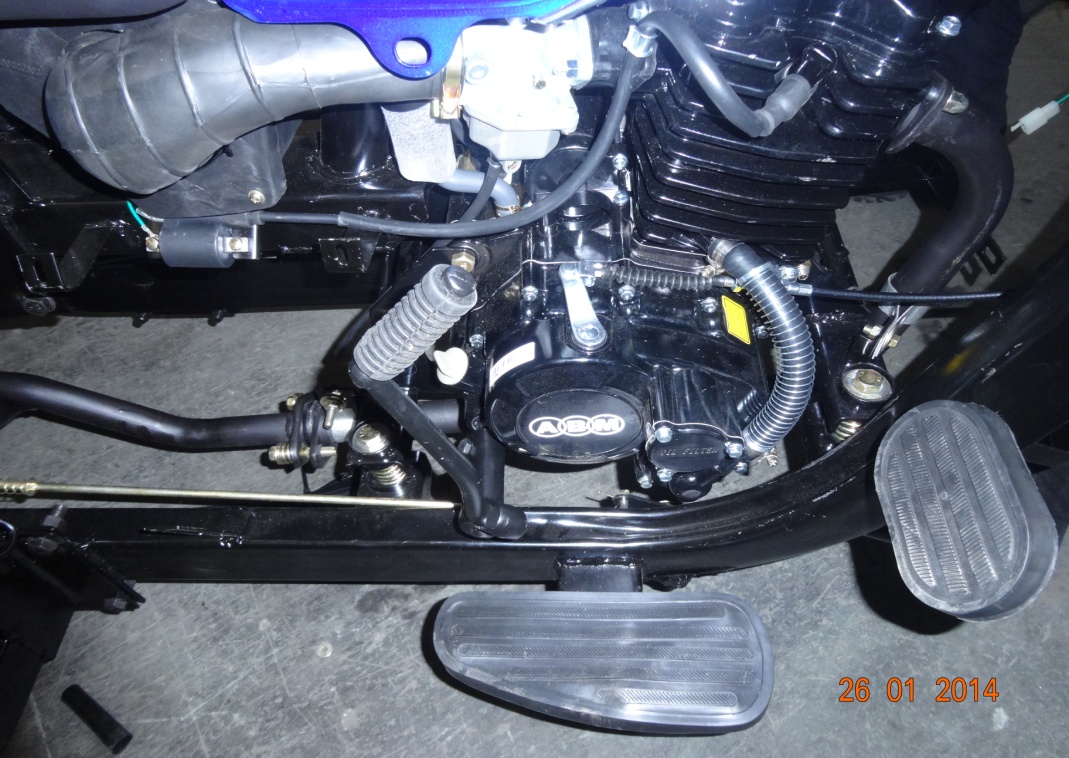 18. Установить реверс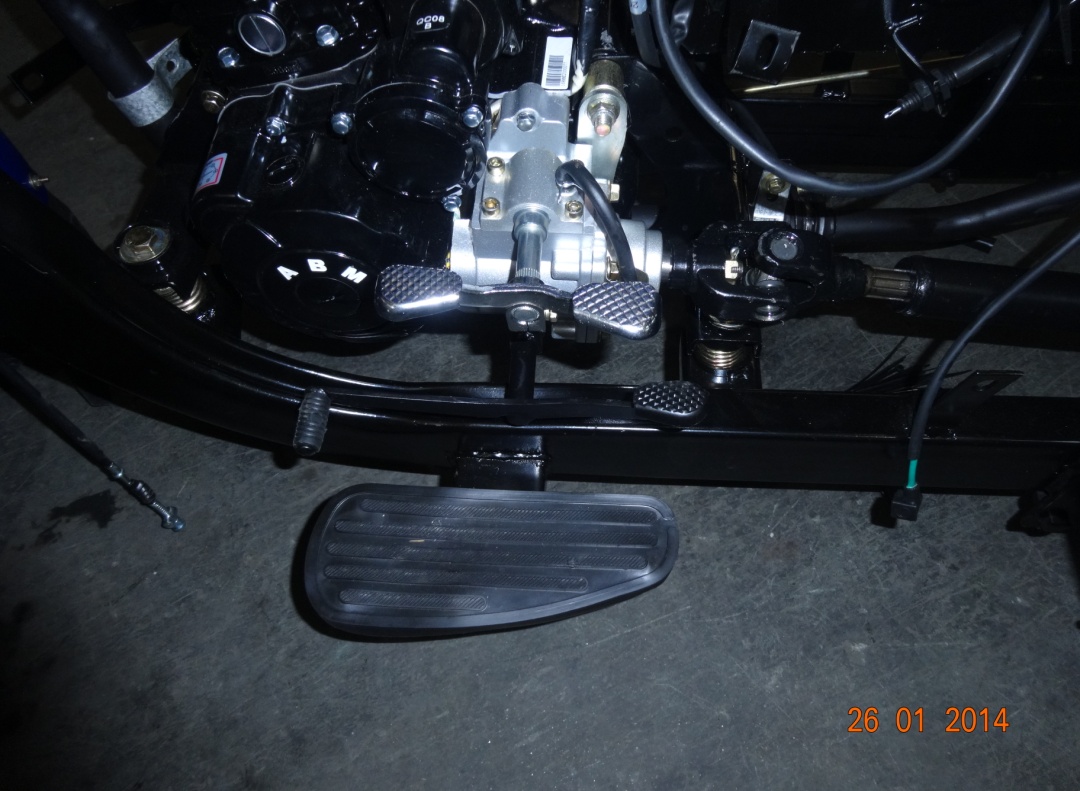 19. Собрать руль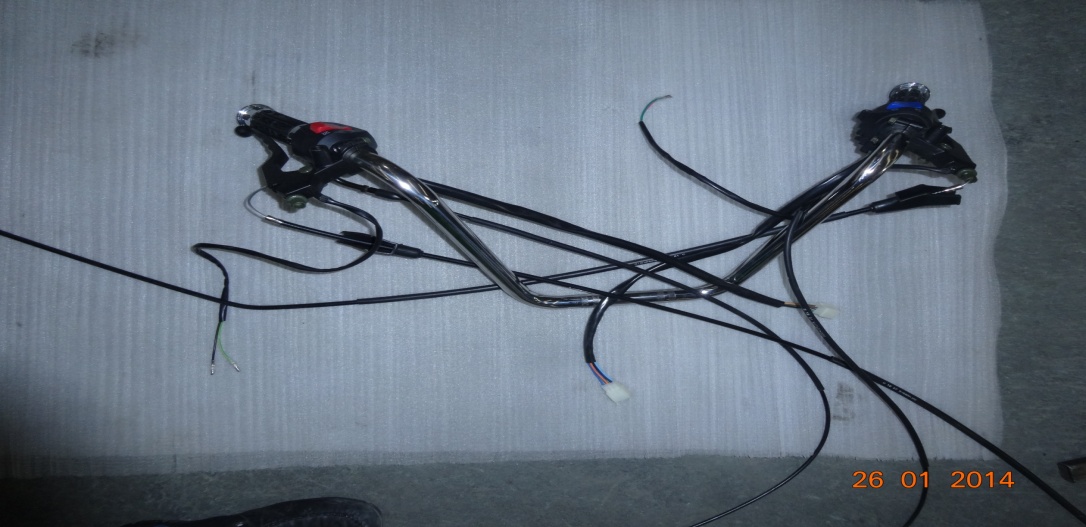 20. Установить фару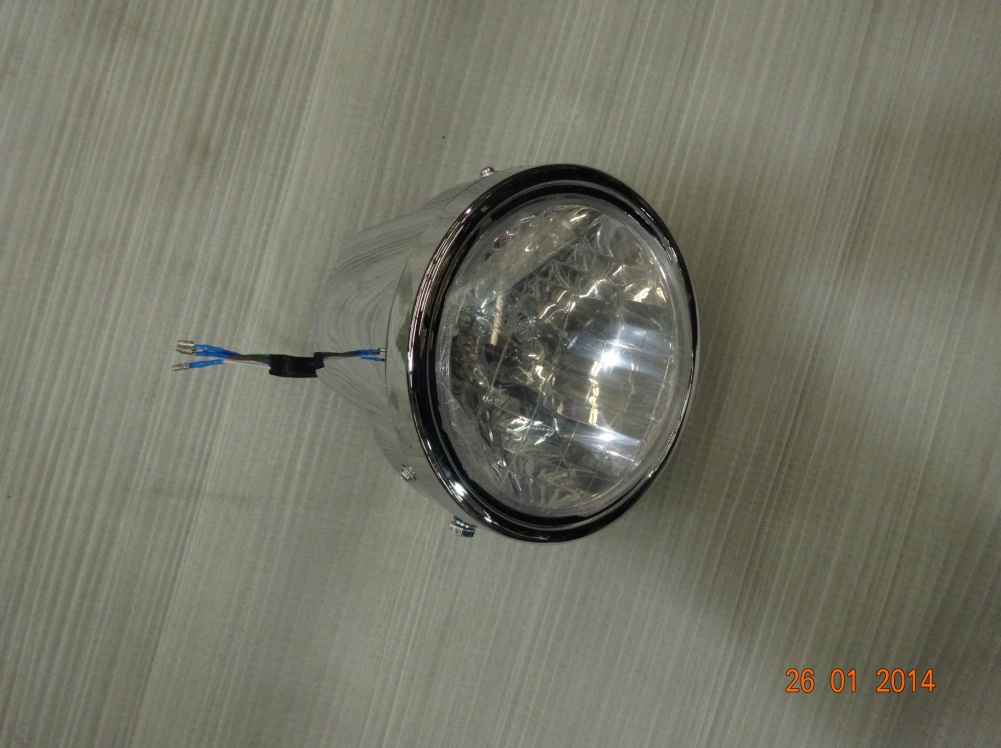 21. Установить приборную панель и замок зажигания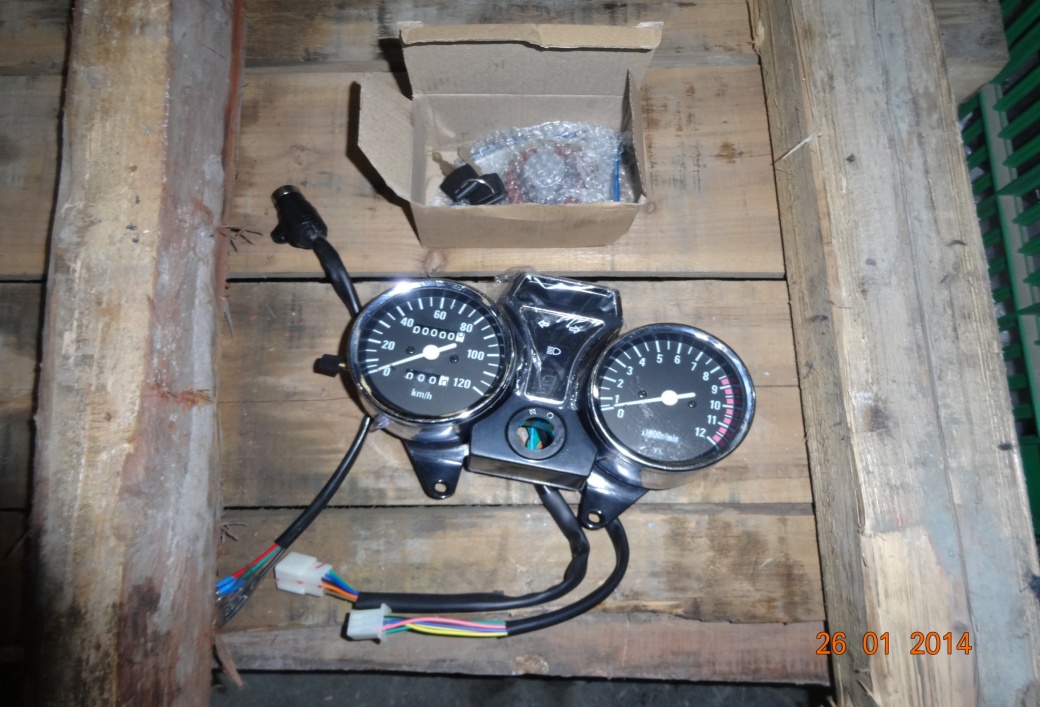 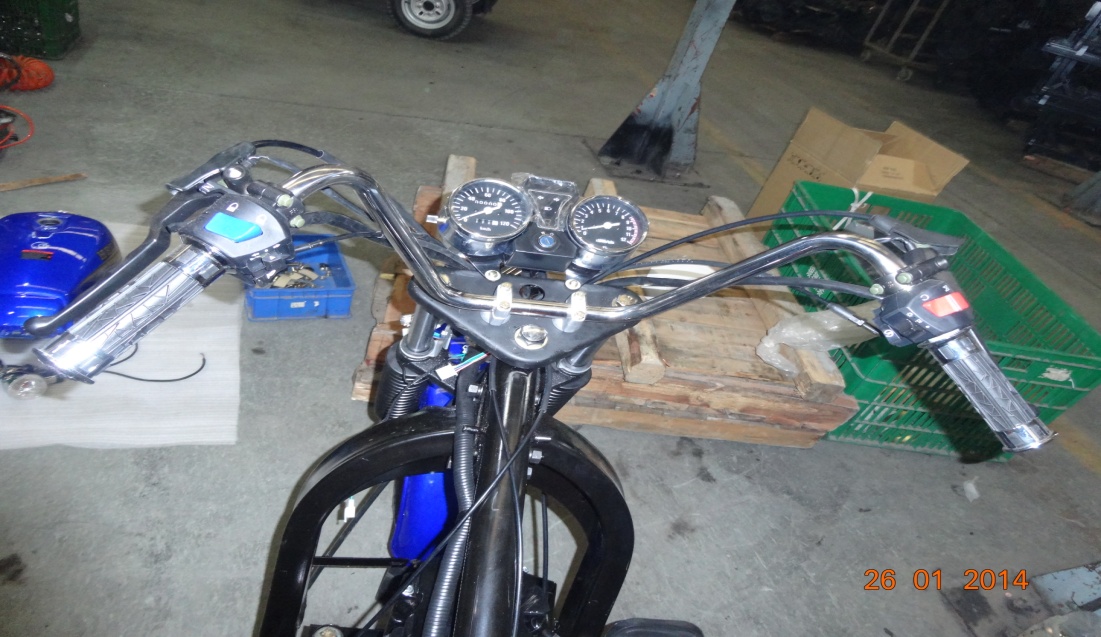 22. Установить троса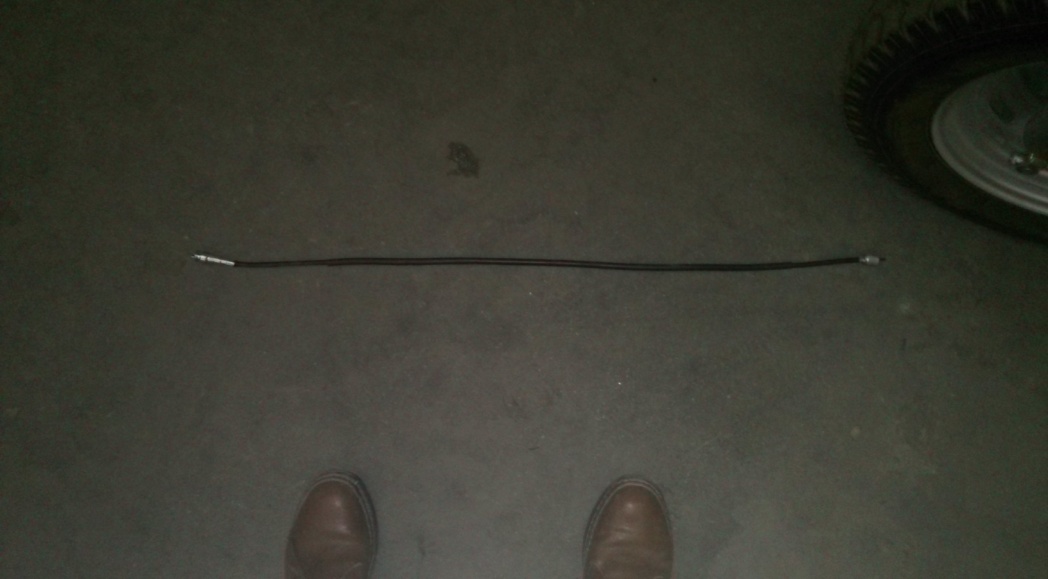 23. Установить переднее крыло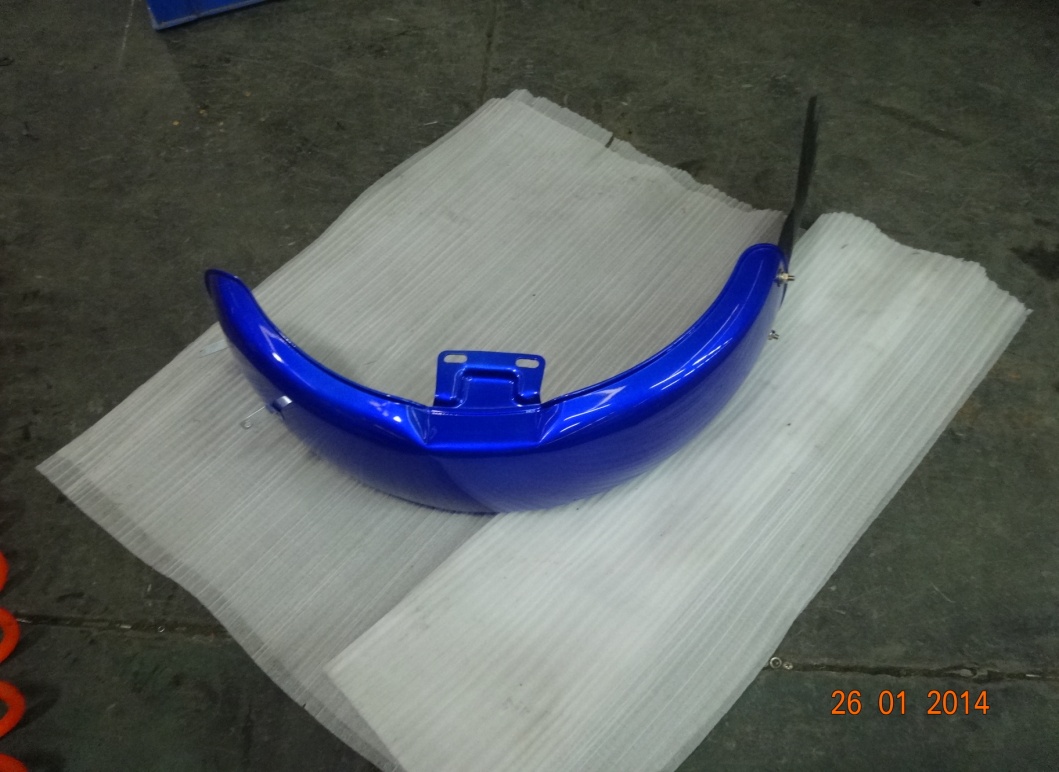 24. Установить глушитель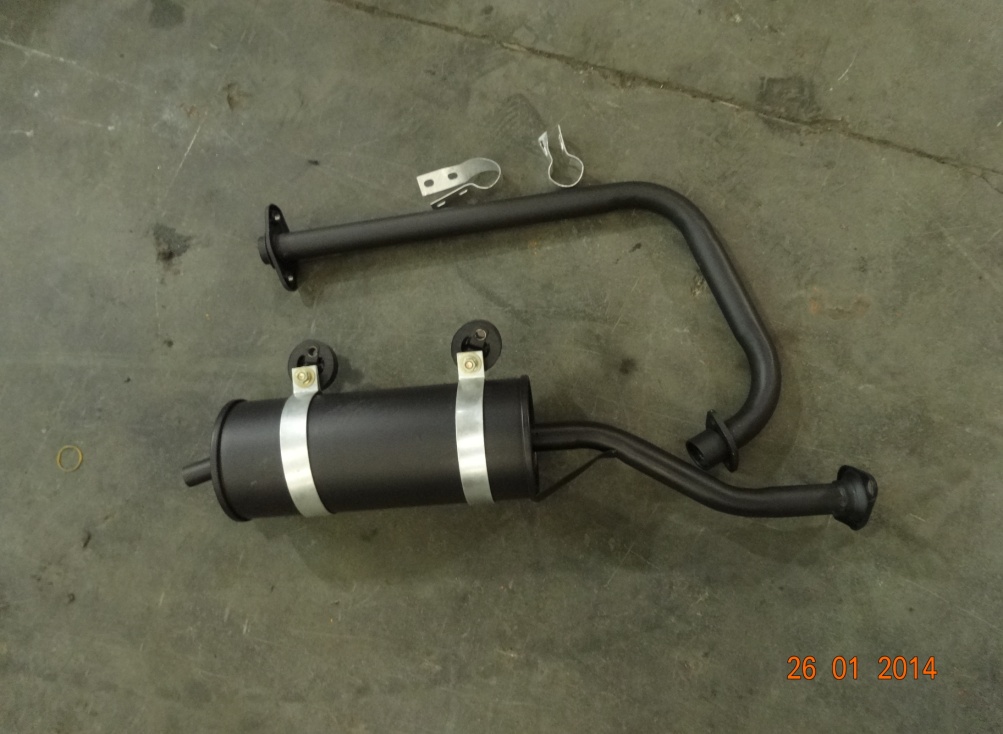 25. Установить педаль заднего тормоза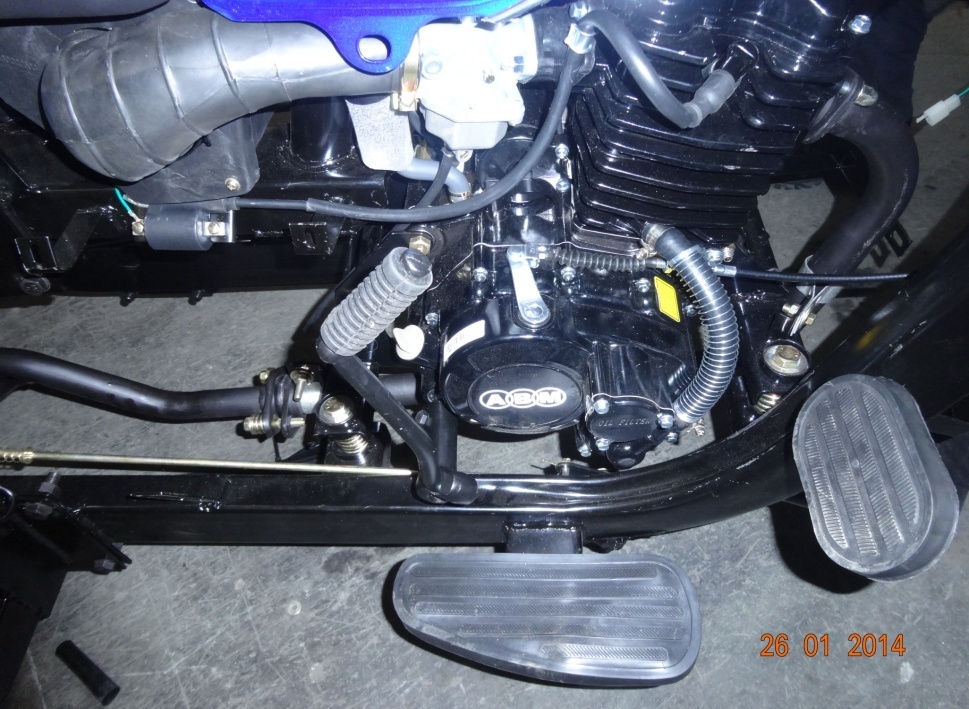 26. Установить тяги заднего тормоза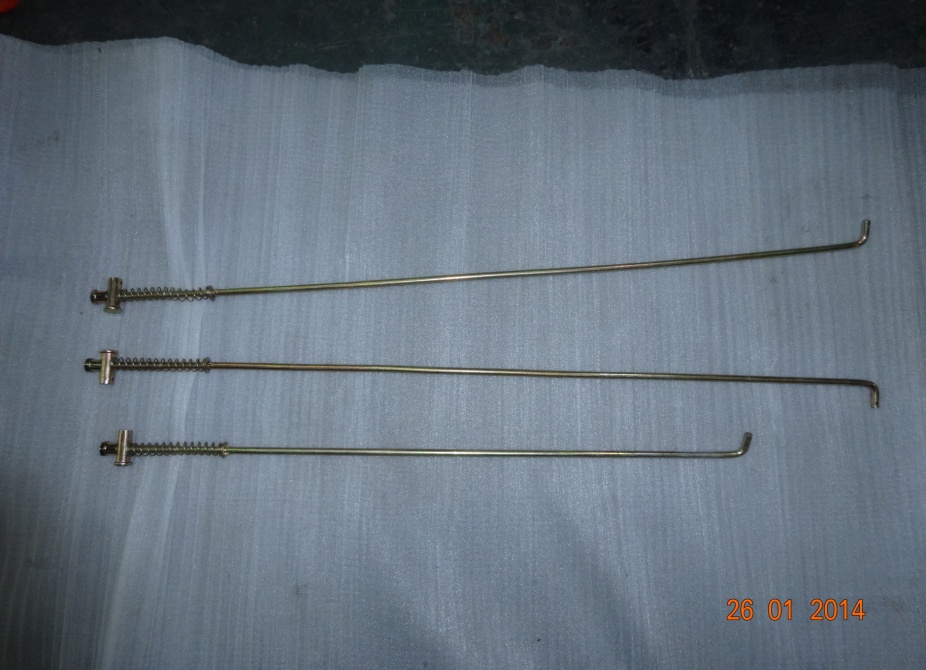 27. Установить ручной тормоз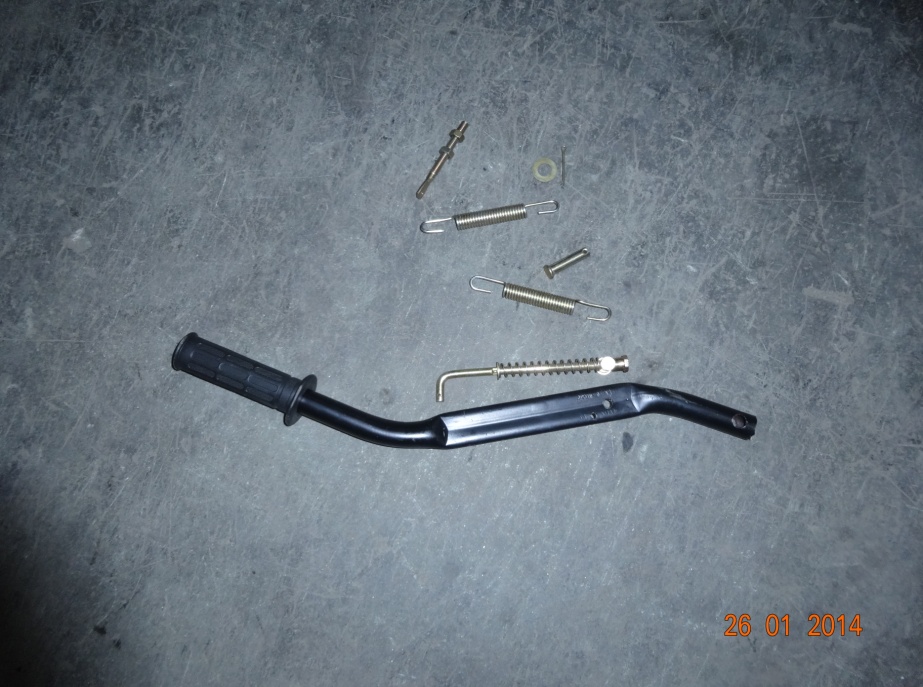 28. Установить задние амортизаторы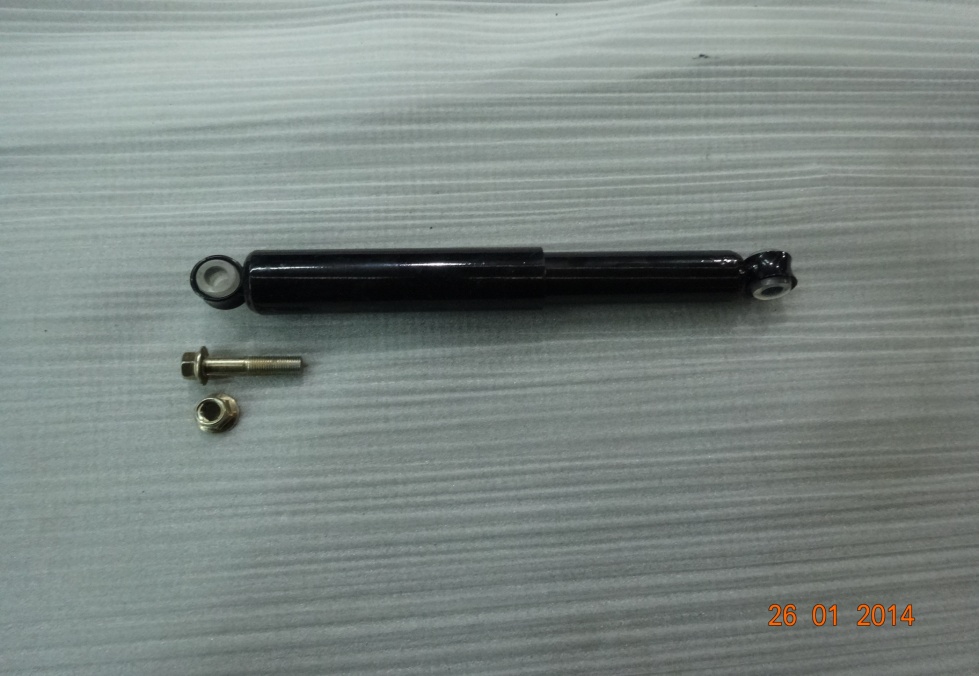 29. Установить тяги стабилизатора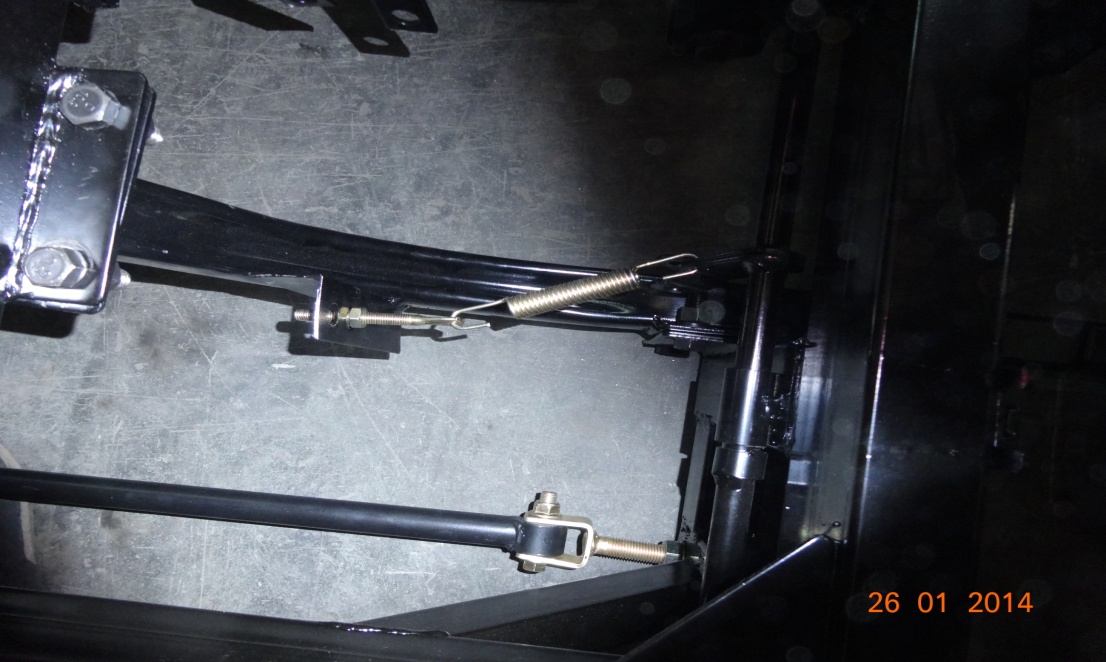 30. Установить топливный бак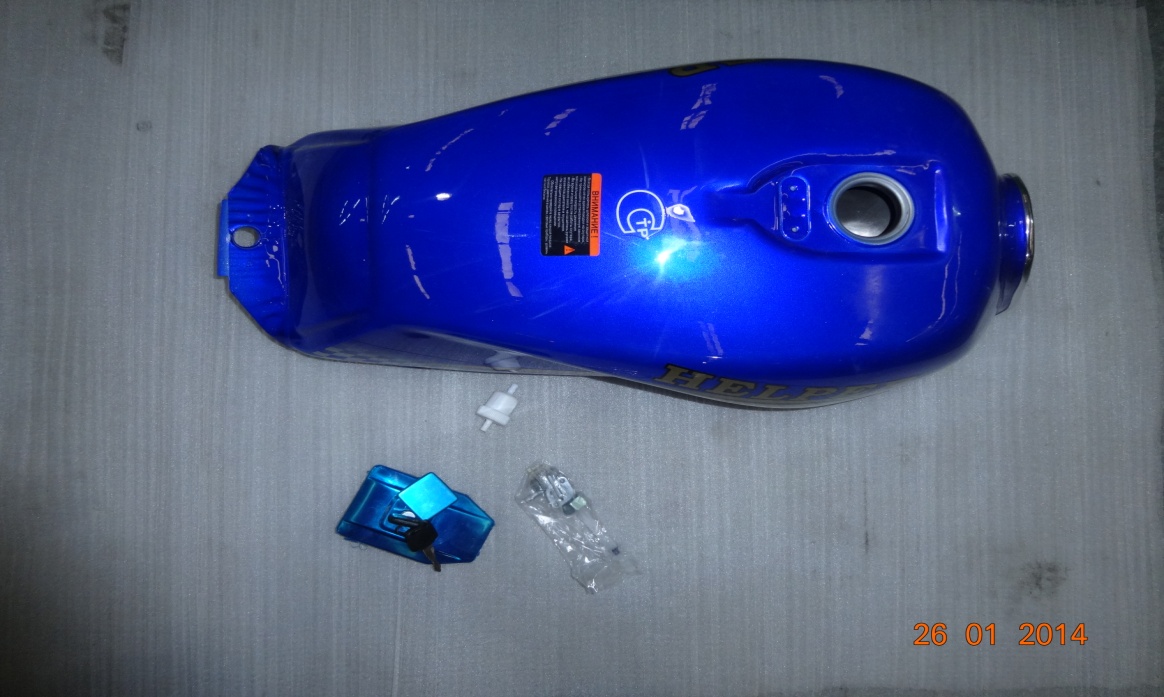 31. Установить сидение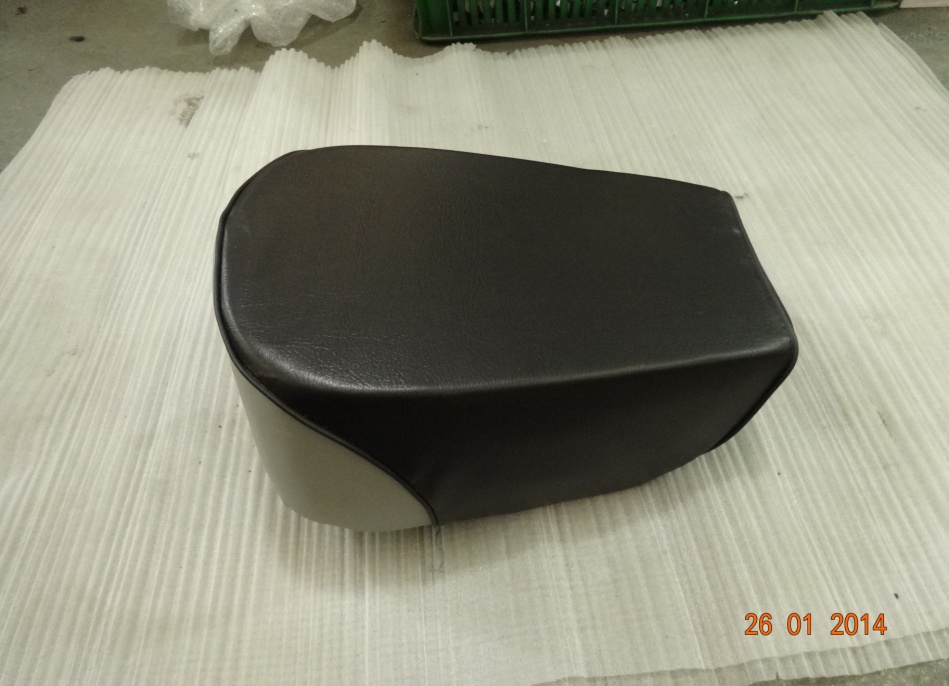 32. Установить правые и левые боковины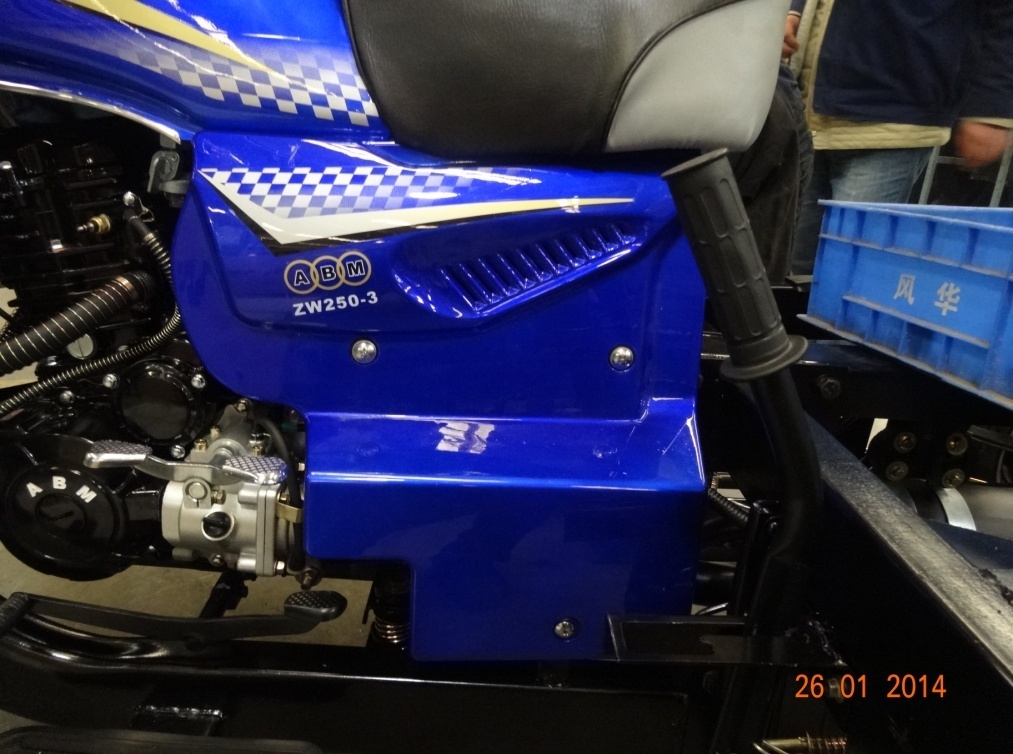 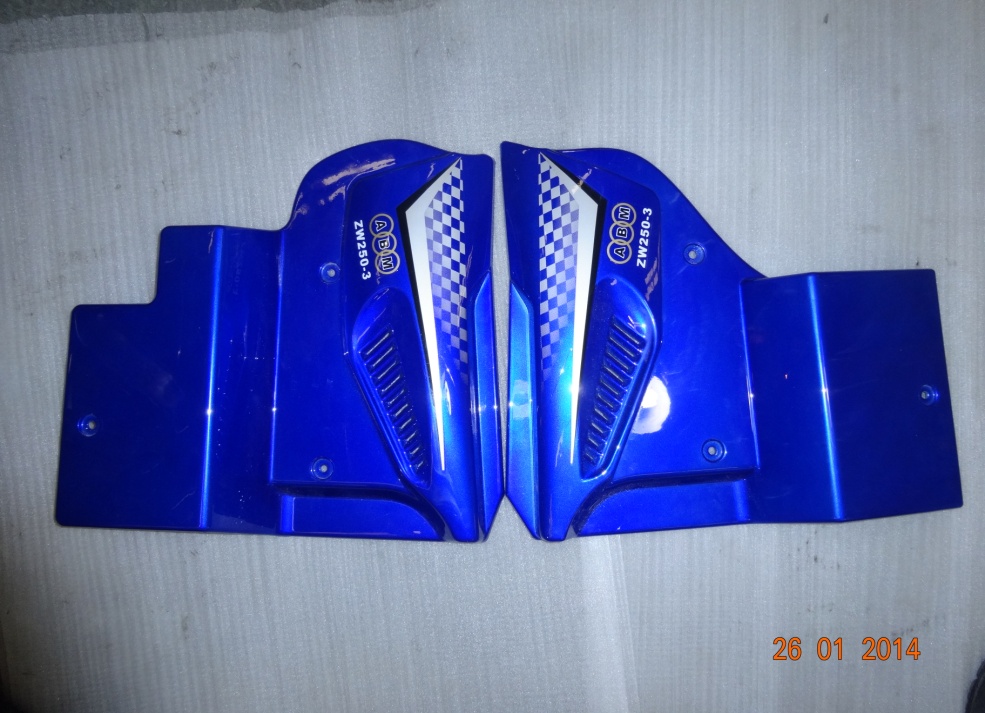 33. Установить резиновые подножки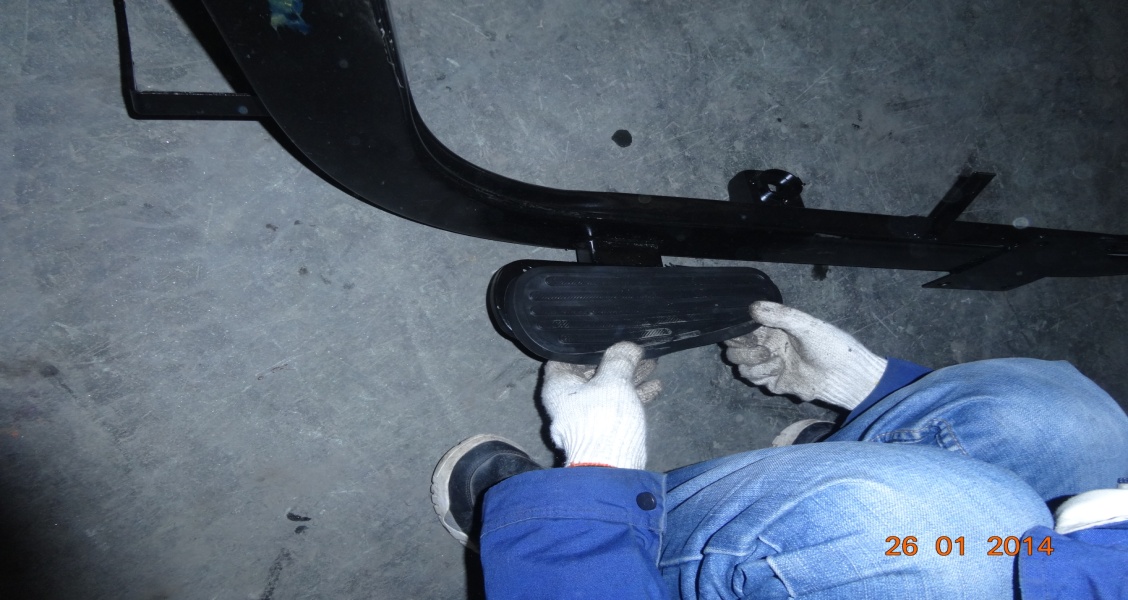 34. Установить амортизаторы кузова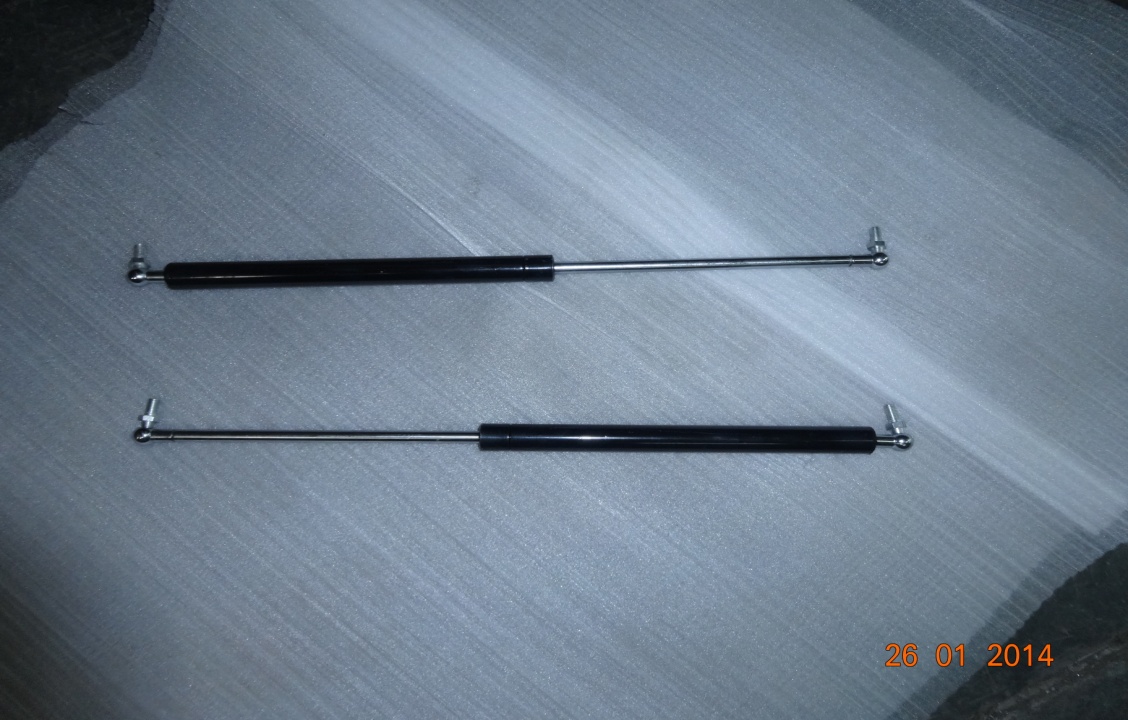 35. Установить радиатор с вентилятором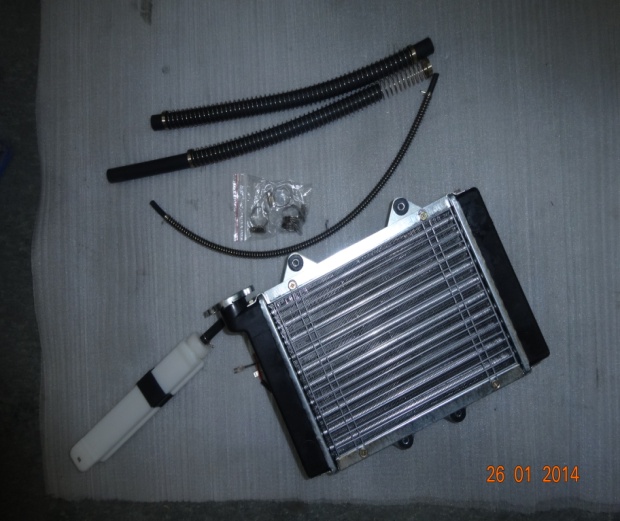 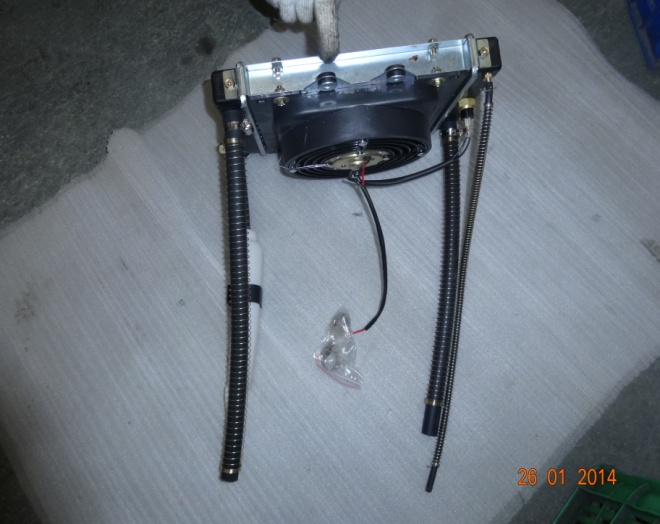 36. Установить дно кузова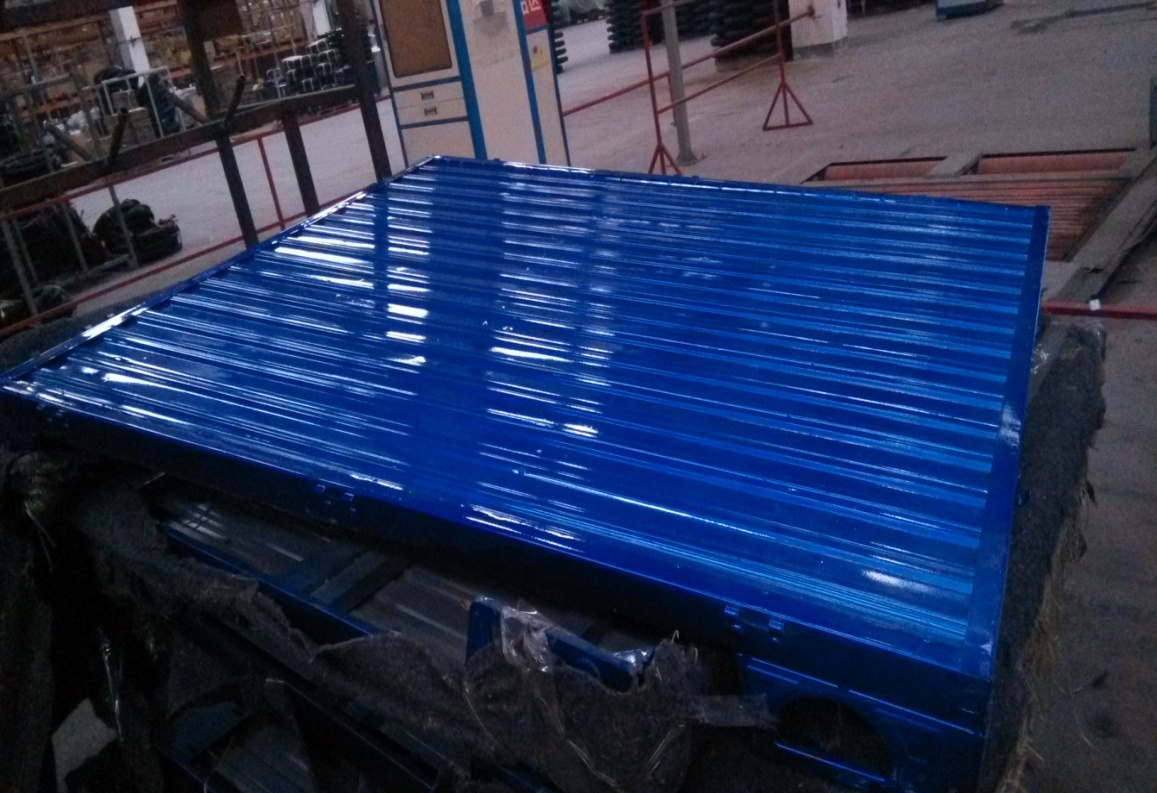 37. Установить передний борт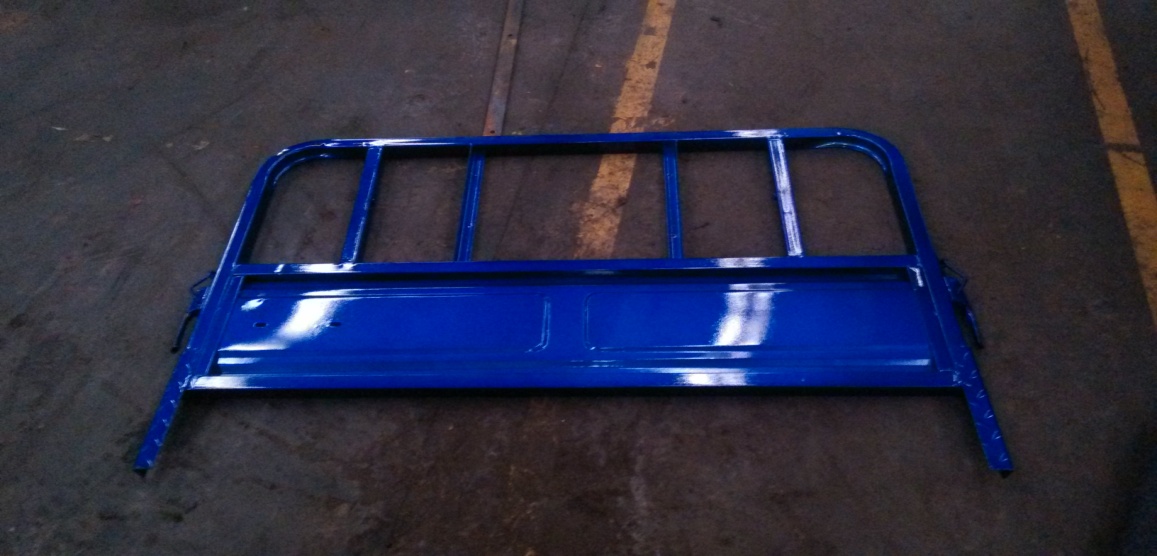 38. Установить задний борт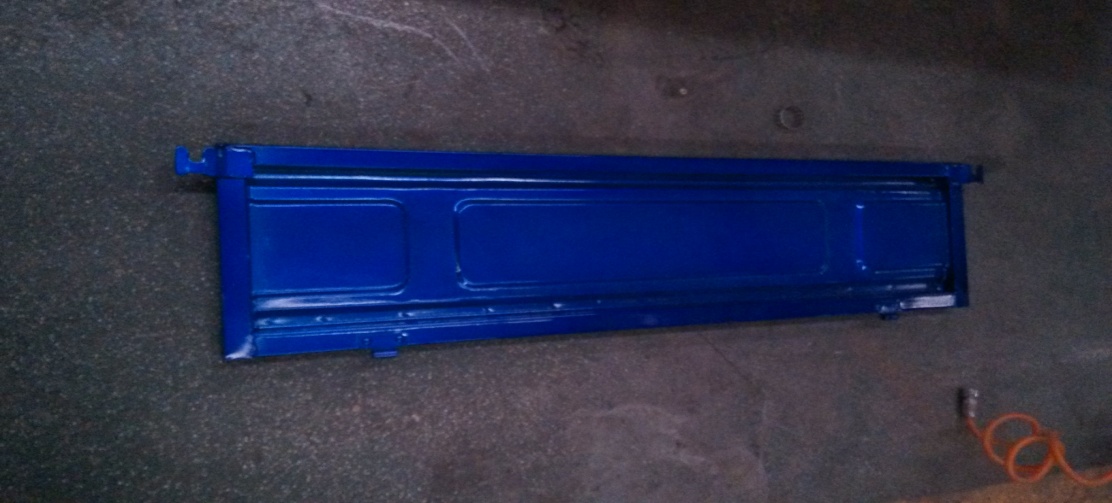 39. Установить левый борт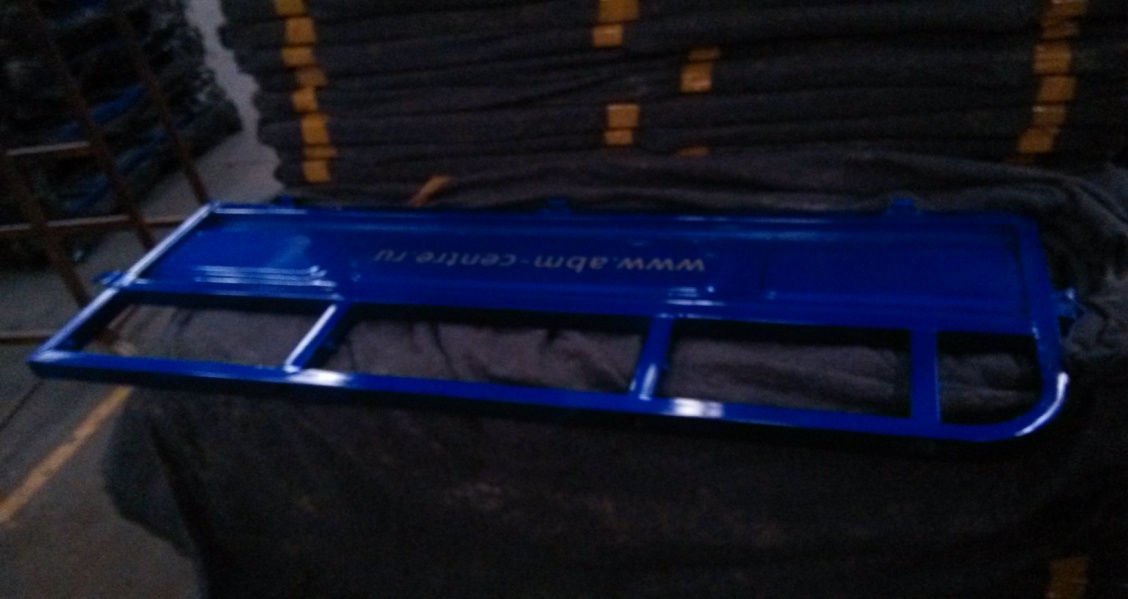 40. Установить правый борт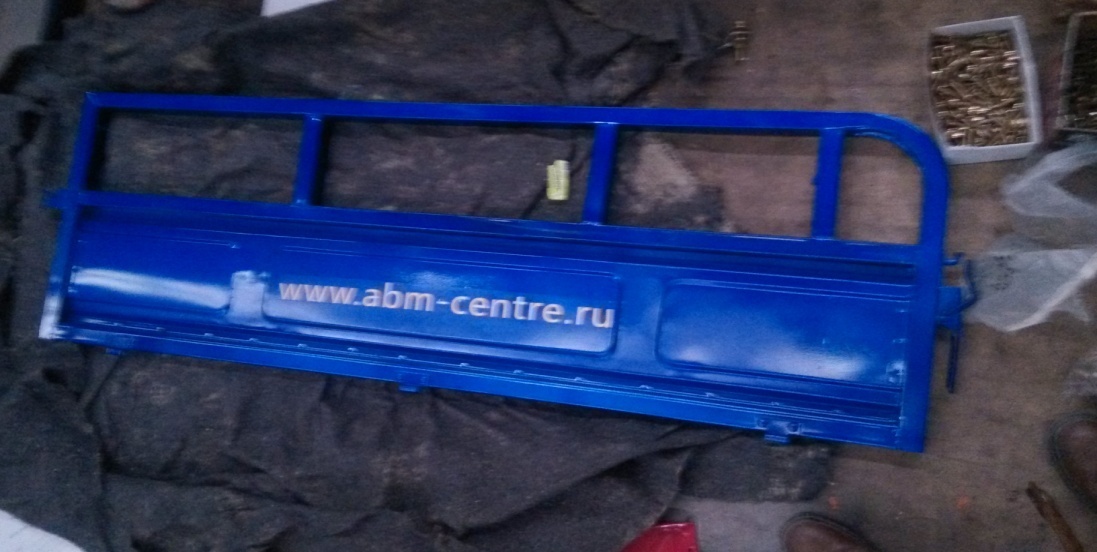 41. Установить спинку сидения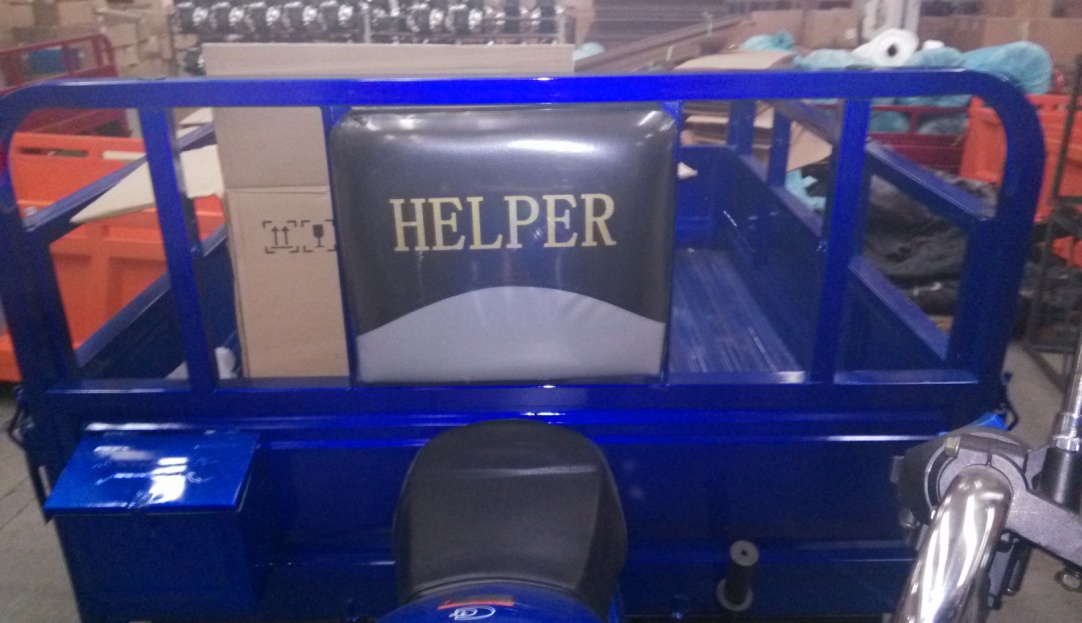 42. Установить ящик для инструмента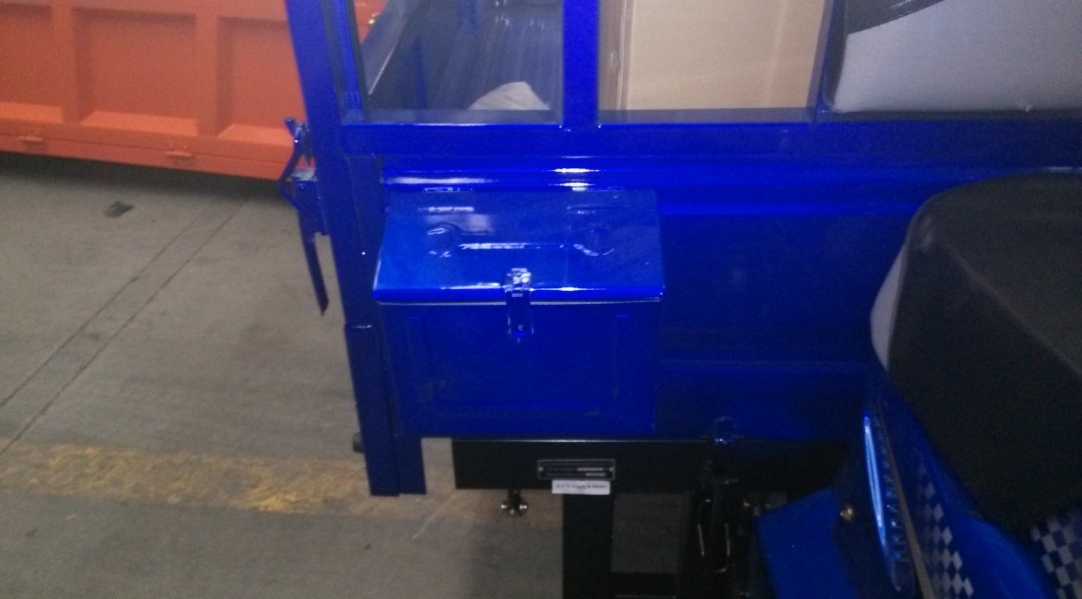 43. Установить задние левый и правый фонари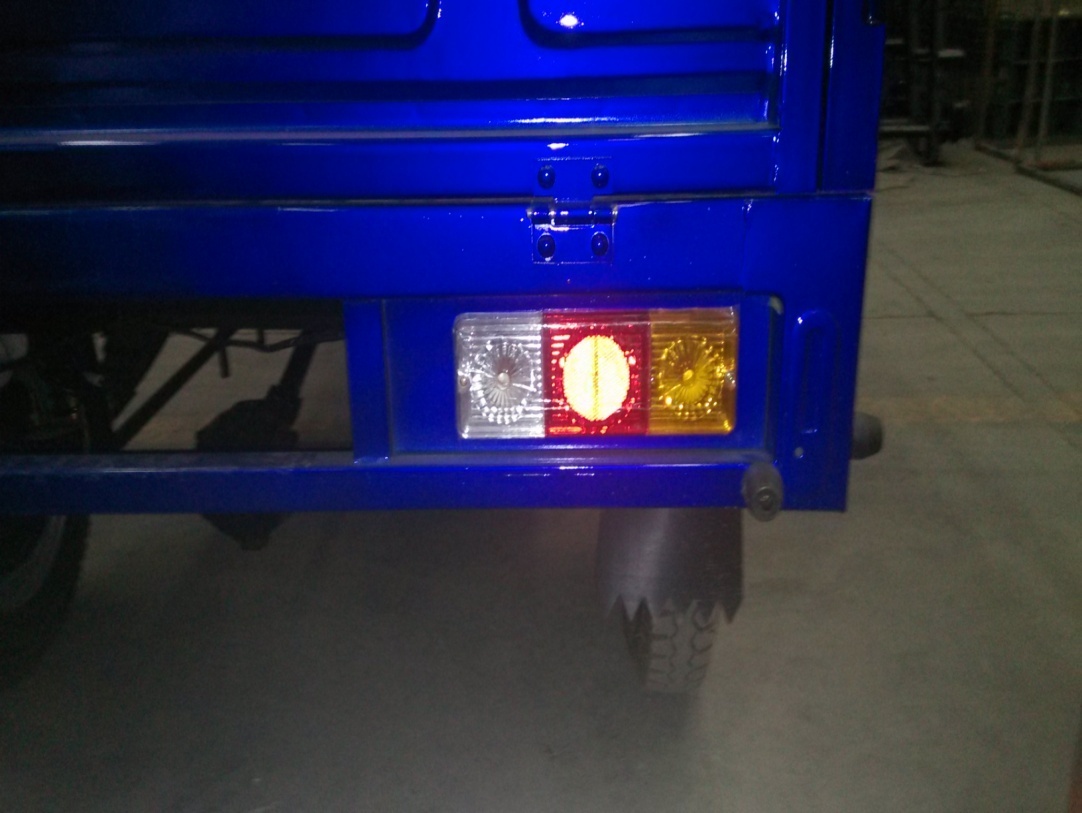 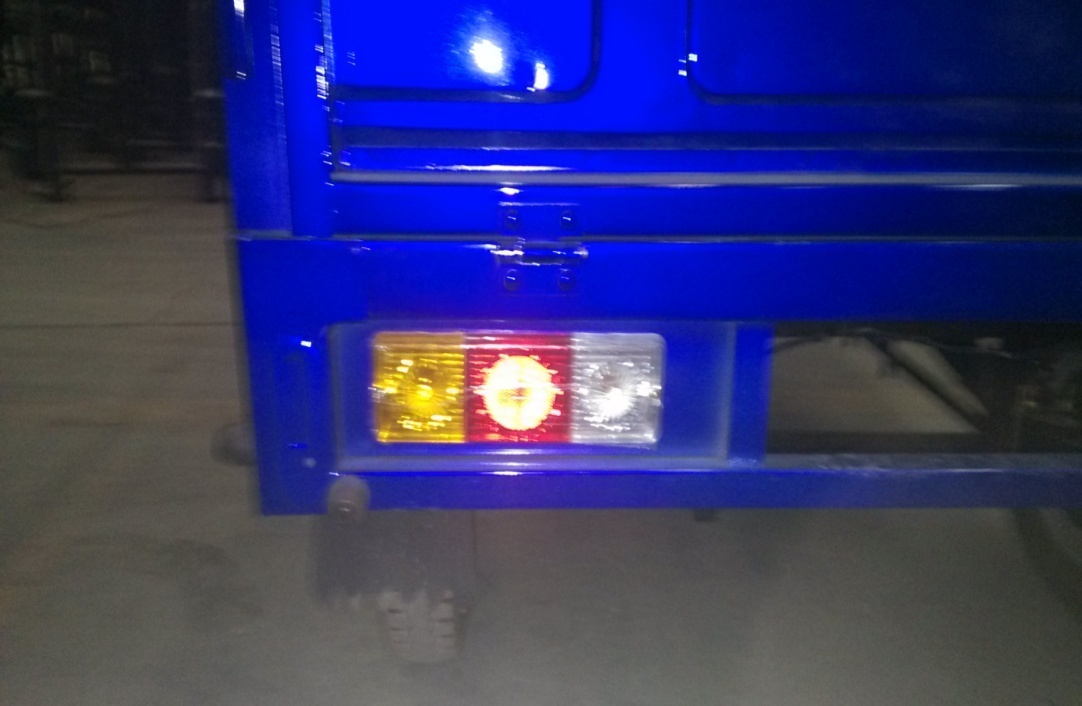 44. Установить зеркала заднего вида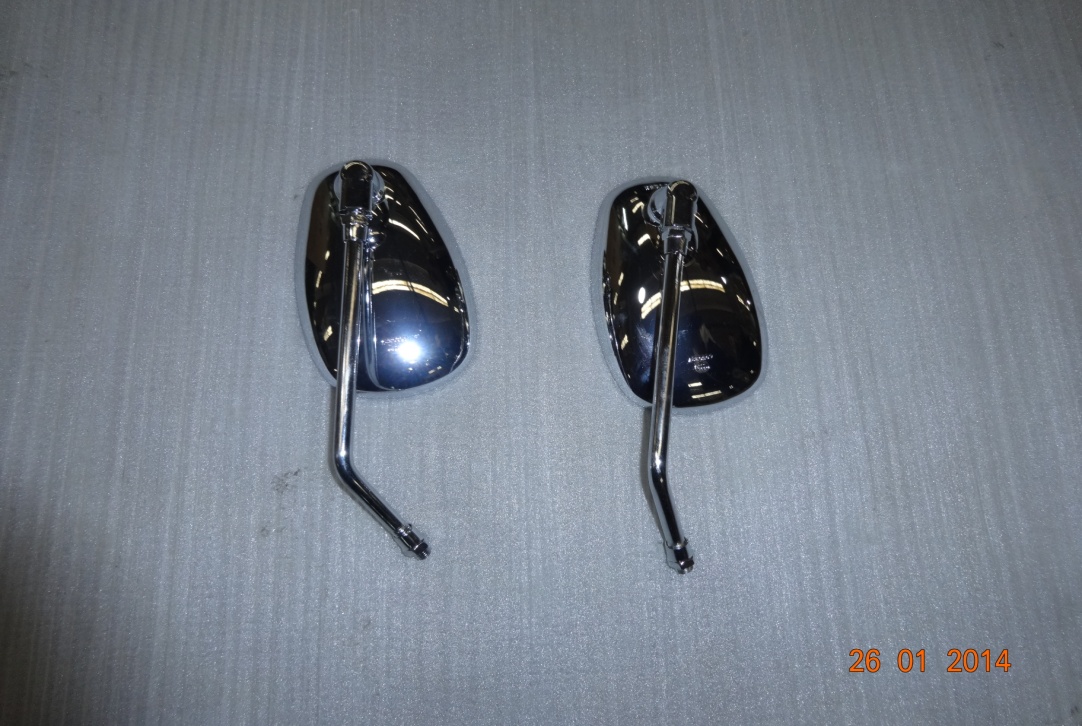 45. Установить левый и правый брызговики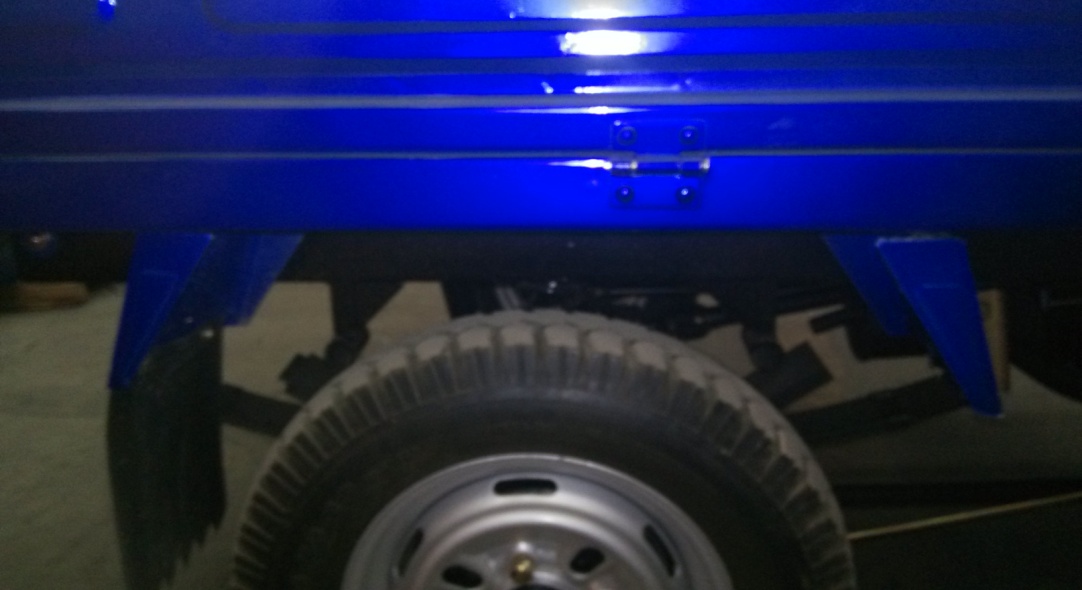 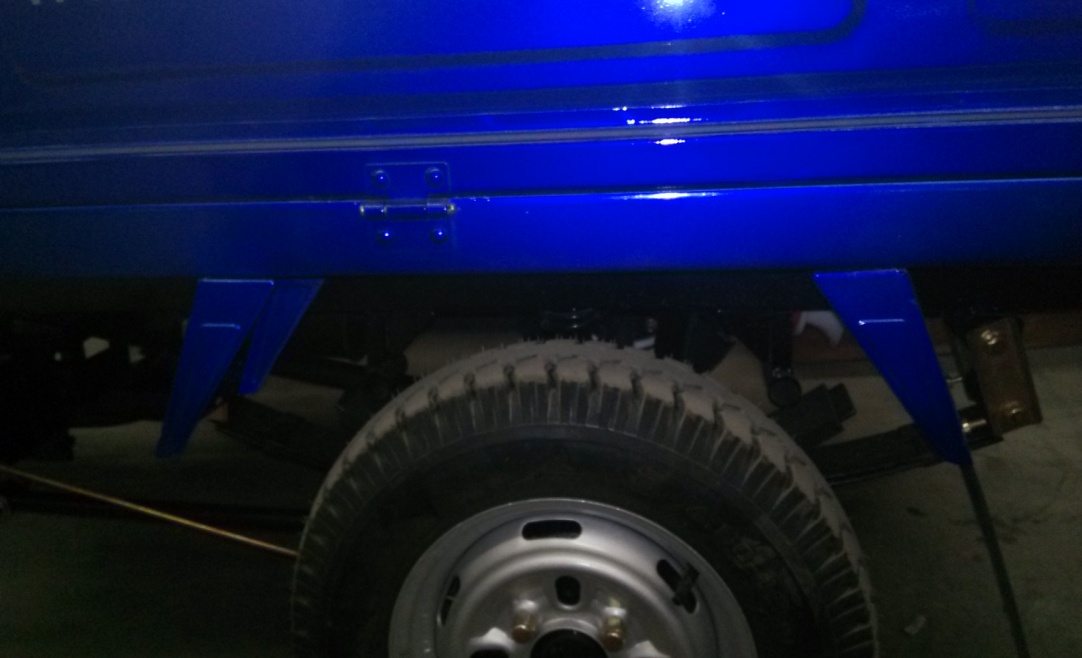 46.Установить АКБ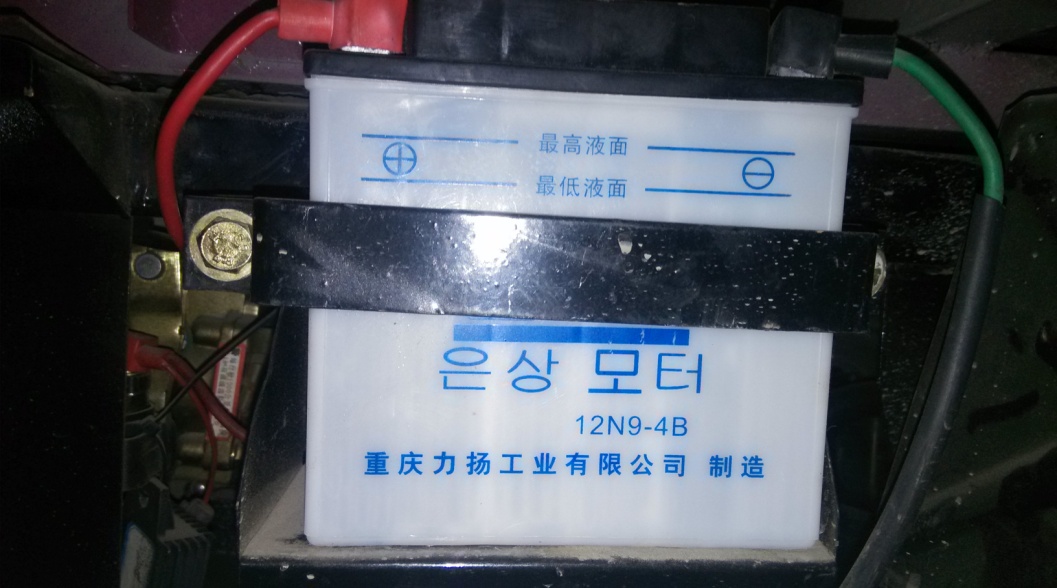 